Рассмотрев решение Совета депутатов «О бюджете муниципального образования Кубанский сельсовет Переволоцкого района Оренбургской области на 2020 год и плановый период 2021 и 2022год » Совет депутатовРешил:1. Принять бюджет муниципального образования на 2020год и плановый период 2021 и 2022 годов                Статья 1.1.Утвердить основные характеристики бюджета муниципального образования Кубанский сельсовет на 2020г и плановый период 2021-2022 годов;1) прогнозируемый общий объем доходов 2020г– 7359200 руб 2021г-7571600 руб 2022г-7728200 рублей2) общий объем расходов – 2020г– 7359200 руб 2021г-7571600 руб 2022г-7728200 рублей              3) прогнозируемый дефицит бюджета МО на 2020г– 0,0 тыс. рублей на 2021г-0,0 тыс рублей на 2022 г 0,0 тыс рублей4) верхний предел муниципального внутреннего долга МО Кубанский сельсовет на 1 января 2020 года –0,0 тыс. рублей, в том числе верхний предел долга по муниципальным гарантиям – 0,0 тыс. рублей. на 1 января 2021 года –0,0 тыс. рублей, в том числе верхний предел долга по муниципальным гарантиям – 0,0 тыс. рублей . на  1 января 2022 года –0,0 тыс. рублей, в том числе верхний предел долга по муниципальным гарантиямСтатья 2Учесть поступление доходов в бюджет поселения по кодам видов доходов, подвидов доходов на 2020год и плановый период 2021 и 2022 годов согласно приложению 1 к настоящему Решению.Статья 3Утвердить распределение бюджетных ассигнований бюджета поселения по разделам и подразделам классификации расходов бюджета поселения на 2020 и плановый период 2021 и 2022годов год согласно приложению 2 к настоящему Решению.Статья 4Утвердить ведомственную структуру расходов бюджета поселения на 2020г плановый период 2021 и 2022 годов согласно приложению 3 к настоящему Решению.Статья 5Утвердить распределение бюджетных ассигнований бюджета муниципального сельского поселения по разделам, подразделам, целевым статьям (муниципальным программам МО Кубанский сельсовет Переволоцкого района Оренбургской области и непрограммным направлениям деятельности), группам и подгруппам видов расходов классификации расходов на 2020год и плановый период 2021 и 2022 годов согласно приложению 4 к настоящему Решению.Статья 6Утвердить распределение бюджетных ассигнований бюджета муниципального сельского поселения по целевым статьям (муниципальным программам МО Кубанский сельсовет Переволоцкого района Оренбургской области и непрограммным направлениям деятельности), разделам, подразделам, группам и подгруппам видов расходов классификации расходов на 2020 и плановый период 2021 и 2022 годов согласно приложению 5 к настоящему Решению.Статья 7.Утвердить источники внутреннего финансирования дефицита бюджета МО Кубанский сельсовет на 2020 и плановый период 2021 и 2022годов согласно приложению 6.Статья 8.Утвердить общий объем бюджетных ассигнований на исполнение публичных нормативных обязательств на 2020год и на плановый период 2021 и 2022 годов в сумме 3500 рублей.Статья 9.Утвердить иные межбюджетные трансферты из бюджета муниципального сельского поселений, перечисляемые в районный бюджет в 2020- и плановый период 2021-  и 2022годов  размере 5220900 рублей. Статья 10.Установить, что бюджетные ассигнования дорожного фонда в сумме 434000 рублей 2020г 639000рублей 2021г и 671000рублей 2022г направляются на мероприятия в соответствии с Положением «О муниципальном дорожном фонде МО Кубанский сельсовет Переволоцкого района Оренбургской области» утвержденного Решением Совета депутатов на строительство, реконструкцию, капремонт, ремонт и содержание автомобильных дорог общего пользования местного значения , и на осуществление расходов, связанных с оформлением дорог и их освещением(за исключением автомобильных дорог федерального значения).Статья 11Установить, что доходы, дополнительно полученные при исполнении местного бюджета, направляются на финансирование расходов, предусмотренных нормативными актами, не обеспеченными или обеспеченными не в полной мере источниками финансирования в 2020 г. и плановый период 2021 и 2022 годов.Статья 12.Установить следующие дополнительные основания для внесения изменений в сводную бюджетную роспись без внесения изменений в настоящее Решение:перераспределение бюджетных ассигнований, предусмотренных главному распорядителю средств бюджета поселений, между видами расходов и (или) направлениями расходов целевой статьи расходов в пределах общего объема бюджетных ассигнований по основному мероприятию целевой статьи расходов соответствующего раздела, подраздела классификации расходов бюджетов;перераспределение бюджетных ассигнований, предусмотренных главному распорядителю средств бюджета района, между основными мероприятиями и (или) направлениями расходов целевой статьи расходов, связанных с изменениями в бюджетную классификацию, а также между видами расходов в пределах общего объема бюджетных ассигнований по целевой статье расходов классификации расходов бюджетов с последующим внесением изменений в настоящее Решение;перераспределение бюджетных ассигнований, предусмотренных главному распорядителю средств бюджета поселений, между видами расходов и (или) целевыми статьями расходов в пределах общего объема бюджетных ассигнований соответствующего раздела, подраздела классификации расходов бюджетов в целях обеспечения условий софинансирования получения средств из других бюджетов бюджетной системы Российской Федерации с последующим внесением изменений в настоящее РешениеСтатья 131. Утвердить программу муниципальных внутренних заимствований муниципального образования Кубанский сельсовет Переволоцкого района Оренбургской области на 2020 год и плановый период 2021 и 2022 годов согласно приложению 7 к настоящему Решению.2. Установить объем расходов на обслуживание муниципального внутреннего долга МО Кубанский сельсовет Переволоцкого района Оренбургской области на 2020 год и плановый период 2021 и 2022 год в сумме 0,0 тыс. рублей.3. Установить предельный объем муниципального долга МО Кубанский сельсовет Переволоцкого района Оренбургской области на 2020 год и плановый период 2021 и 2022 годов в сумме 0,0 тыс. рублей.Статья 141. Утвердить программу муниципальных гарантий МО Кубанский сельсовет Переволоцкого района Оренбургской области в валюте Российской Федерации на 2020год и плановый период 2021-2022 годов согласно приложению 8 к настоящему Решению.2. Установить, что предоставление муниципальных гарантий МО Кубанский сельсовет Переволоцкого района в валюте Российской Федерации осуществляется в соответствии с Решением Совета депутатов МО Кубанский сельсовет Переволоцкого района Оренбургской области «О порядке предоставления муниципальных гарантий МО Кубанский сельсовет Переволоцкого района».Статья 15Утвердить нормативы отчислений налогов и сборов в бюджет муниципального сельского поселения на 2020год и плановый период 2021 и 2022 год согласно приложению 9. Статья 16.1. Утвердить перечень главных администраторов доходов муниципального сельского поселения на 2020год и плановый период 2021 и 2022 год согласно приложению 10 к настоящему Решению.2. Утвердить перечень главных администраторов источников финансирования дефицита бюджета муниципального сельского поселения на 2020год и плановый период 2021 и 2022 год согласно приложению 11 к настоящему Решению.Настоящее Решение вступает в силу со дня его обнародования, и распространяет свое действие на правоотношения, возникающие с 1 января 2020 года.Глава МО Председатель Совета депутатов                                                           А.В. ШопинРазослано:  председателю Совета депутатов, прокурору, в дело .в места обнародованияПриложение 1 «О бюджете Администрации муниципального образования Кубанский сельсовет  Переволоцкого района Оренбургской области на 2020 год» и на плановый период 2021 и 2022 годов        От 14.11.2019             №  147                                                                                                                                                           ПОСТУПЛЕНИЕ ДОХОДОВ В БЮДЖЕТ МУНИЦИПАЛЬНОГО ОБРАЗОВАНИЯ                                                                              ПО КОДАМ ВИДОВ ДОХОДОВ, ПОДВИДОВ ДОХОДОВ НА 2020-2022                                                                                            ПроектПриложение 2                                                                                                                                                         «О бюджете Администрации                                                                                                                                                         муниципального образования Кубанский                                                                                                                                                          сельсовет Переволоцкого района Оренбургской                                                                                                                                                    области на 2020год» и на плановый период                                                                                                                                                    2021 и 2022 годов        147 от 14.11.2019 РАСПРЕДЕЛЕНИЕ БЮДЖЕТНЫХ АССИГНОВАНИЙ БЮДЖЕТА АДМИНИСТРАЦИИ КУБАНСКОГО СЕЛЬСОВЕТА ПО РАЗДЕЛАМ И ПОДРАЗДЕЛАМ КЛАССИФИИКАЦИИ РАСХОДОВ БЮДЖЕТА ПОСЕЛЕНИЯ НА 2020-2022 ГОДПроектПриложение 3 «О бюджете Администрации муниципального образования Кубанский сельсовет  Переволоцкого района Оренбургской области на 2020 год» и на плановый период 2021 и 2022 годов        От 14.11.2019г..№ 147                                                                                        ВЕДОМСТВЕННАЯ СТРУКТУРА РАСХОДОВ БЮДЖЕТА АДМИНИСТРАЦИИ КУБАНСКОГО СЕЛЬСОВЕТА НА 2020-2022 ГОДЫ	  ПРОЕКТПриложение 4 «О бюджете Администрации муниципального образования Кубанский сельсовет  Переволоцкого района Оренбургской области на 2020 год» и на плановый период 2021 и 2022 годов        От  14.11.2019            ..№  147                                                                                                                                                 ПроектРАСПРЕДЕЛЕНИЕ АССИГНОВАНИЙ БЮДЖЕТА АДМИНИСТРАЦИИ КУБАНСКОГО СЕЛЬСОВЕТАПО РАЗДЕЛАМ И ПОДРАЗДЕЛАМ, ЦЕЛЕВЫМ СТАТЬЯМ (МУНИЦИПАЛЬНЫМ ПРОГРАММАМ КУБАНСКОГО СЕЛЬСОВЕТА И НЕПРОГРАММНЫМ НАПРАВЛЕНИЯМ ДЕЯТЕЛЬНОСТИ), ГРУППАМ И ПОДГРУППАМ ВИДОВ РАСХОДОВ КЛАССИФИКАЦИИ РАСХОДОВ НА 2020-2022  ГОДЫПриложение 5 «О бюджете Администрации муниципального образования Кубанский сельсовет  Переволоцкого района Оренбургской области на 2020 год» и на плановый период 2021 и 2022 годов        От 14.11.2019..№  147                                                                                           РАСПРЕДЕЛЕНИЕ БЮДЖЕТНЫХ АССИГНОВАНИЙ БЮДЖЕТА КУБАНСКОГО СЕЛЬСОВЕТА ПО ЦЕЛЕВЫМ СТАТЬЯМ (МУНИЦИПАЛЬНЫМ ПРОГРАММАМ КУБАНСКОГО СЕЛЬСОВЕТА И НЕПРОГРАММНЫМ НАПРАВЛЕНИЯМ ДЕЯТЕЛЬНОСТИ), РАЗДЕЛАМ, ПОДРАЗДЕЛАМ, ГРУППАМ И ПОДГРУППАМ ВИДОВ РАСХОДОВ КЛАССИФИКАЦИИ РАСХОДОВ НА 2020-2022ГОДЫ                                                             проект                                                                                                                                                                                                                             (рублей)Приложение 6 «О бюджете Администрации муниципального образования Кубанский сельсовет  Переволоцкого района Оренбургской области на 2020 год» и на плановый период 2021 и 2022 годов        От 14.11.2019№147                                                                                         проектИСТОЧНИКИ ВНУТРЕННЕГО ФИНАНСИРОВАНИЯ ДЕФИЦИТА БЮДЖЕТА ПОСЕЛЕНИЯ НА 2020 ГОД И НА ПЛАНОВЫЙ ПЕРИОД 2021 И 2022 ГОДОВПриложение 7 «О бюджете Администрации муниципального образования Кубанский сельсовет  Переволоцкого района Оренбургской области на 2020 год» и на плановый период 2021 и 2022 годов        От   14.11.2019    .№  147                                                                                      ПРОГРАММА                                                                                            МУНИЦИПАЛЬНЫХ ВНУТРЕННИХ ЗАИМСТВОВАНИЙ МУНИЦИПАЛЬНОГО ОБРАЗОВАНИЯ  КУБАНСКИЙ СЕЛЬСОВЕТ ПЕРЕВОЛОЦКОГО РАЙОНА  ОРЕНБУРГСКОЙ ОБЛАСТИ НА 2020 ГОД И НА ПЛАНОВЫЙ ПЕРИОД 2021 И 2022 ГОДОВПриложение 8 «О бюджете Администрации муниципального образования Кубанский сельсовет  Переволоцкого района Оренбургской области на 2020 год» и на плановый период 2021 и 2022 годов        От 14.11.2019г.№147                                                                                            Программа муниципальных гарантий администрации муниципального образования Кубанский сельсовет в валюте Российской Федерации на 2020 год и на плановый период 2021 и 2022годовПеречень действующих муниципальных гарантий Кубанского сельсовета  на 2020 год и на плановый период 2021 и 2022 годов1.2. Перечень муниципальных гарантий Кубанского сельсовета, подлежащих предоставлению в 2020 году1.3. Общий объем бюджетных ассигнований, предусмотренных на исполнение гарантом муниципальных гарантий Кубанского сельсовета по возможным гарантийным случаям, за счет источников финансирования дефицита  бюджета района, приводящее к возникновению права регрессного требования гаранта к принципалу, либо обусловленное уступкой гаранту прав требования бенефициара к принципалу, составит в 2020 году – 0,0 тыс. рублей.Приложение 9 «О бюджете Администрации муниципального образования Кубанский сельсовет  Переволоцкого районаОренбургской области на 2020 год и на плановый период 2021 и 2022годов        От ___________г.№  НОРМАТИВЫ РАСПРЕДЕЛЕНИЯ ДОХОДОВ  В   БЮДЖЕТ  КУБАНСКОГО ПОСЕЛЕНИЯ  НА 2020 ГОД И НА ПЛАНОВЫЙ ПЕРИОД 2021 И 2022 ГОДОВ (в процентах)      Приложение 10 «О бюджете Администрации муниципального образования Кубанский сельсовет  Переволоцкого районаОренбургской области на 2020год и на плановый период 2021 и 2022годов        От14.11.2019.№ 147                                                                                    ПЕРЕЧЕНЬ ГЛАВНЫХ АДМИНИСТРАТОРОВ (АДМИНИСТРАТОРОВ)  ДОХОДОВ  КОНСОЛИДИРОВАННОГО БЮДЖЕТА НА 2020 ГОД И НА ПЛАНОВЫЙ ПЕРИОД 2021 И 2022 ГОДОВ                                                                                                                                                                                                                                          Приложение 11 «О бюджете Администрации муниципального образования Кубанский сельсовет  Переволоцкого районаОренбургской области на 2020 год и на плановый период 2021 и 2022годов        От 14.11.2019.№147ПЕРЕЧЕНЬ ГЛАВНЫХ АДМИНИСТРАТОВ ИСТОЧНИКОВ ФИНАНСИРОВАНИЯ ДЕФИЦИТА БЮДЖЕТА ПОСЕЛЕНИЯ НА  2020 ГОД И НА ПЛАНОВЫЙ ПЕРИОД 2021 И 2022 ГОДОВ
проект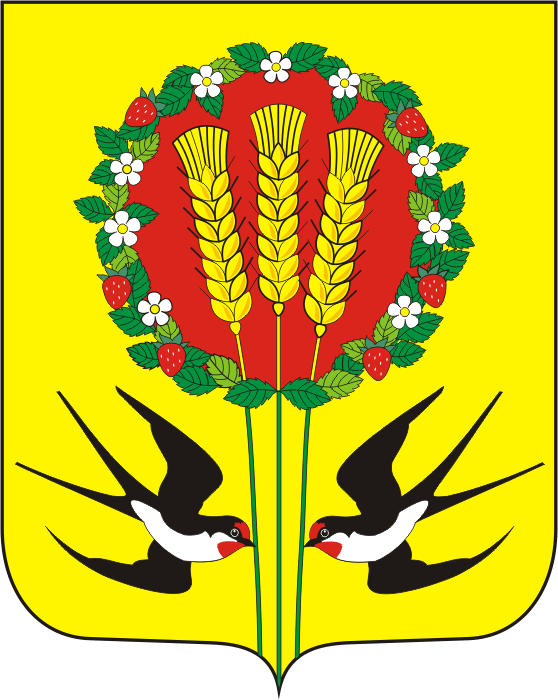 СОВЕТ ДЕПУТАТОВМУНИЦИПАЛЬНОГООБРАЗОВАНИЯ         КУБАНСКИЙ СЕЛЬСОВЕТПЕРЕВОЛОЦКОГО РАЙОНАОРЕНБУРГСКОЙ ОБЛАСТИТретий созывРЕШЕНИЕОт 14.11.2019.№ 147 О бюджете муниципального образования Кубанский сельсовет Переволоцкого района Оренбургской области  на 2020год и плановый период 2021 и 2022 годовПроектКод бюджетнойклассификации Российской ФедерацииНаименование кода дохода бюджета2020 год2021 год2022 год1 00 00000 00 0000 000НАЛОГОВЫЕ И НЕНАЛОГОВЫЕ ДОХОДЫ5034000549600058160001 01 00000 00 0000 000НАЛОГИ НА ПРИБЫЛЬ, ДОХОДЫ5034000549600058160001 01 02000 01 0000 110Налог на доходы физических лиц2947000318000034300001 01 02010 01 0000 110Налог на доходы физических лиц с доходов, источником которых является налоговый агент, за исключением доходов, в отношении которых исчисление и уплата налога осуществляются в соответствии со статьями 227, 2271 и 228 Налогового кодекса Российской Федерации2926000315700034050001 01 02020 01 0000 110Налог на доходы физических лиц с доходов, полученных от осуществления деятельности физическими лицами, зарегистрированными в качестве индивидуальных предпринимателей, нотариусов, занимающихся частной практикой, адвокатов, учредивших адвокатские кабинеты, и других лиц, занимающихся частной практикой в соответствии со статьей 227 Налогового кодекса Российской Федерации6000600070001 01 02030 01 0000 110Налог на доходы физических лиц с доходов,  полученных физическими лицами в соответствии со статьей 228 Налогового кодекса Российской Федерации1500017000180001 03 00000 00 0000 000НАЛОГИ НА ТОВАРЫ (РАБОТЫ, УСЛУГИ), РЕАЛИЗУЕМЫЕ НА ТЕРРИТОРИИ РОССИЙСКОЙ ФЕДЕРАЦИИ4340006390006710001 03 02000 01 0000 110Акцизы по подакцизным товарам (продукции), производимым на территории Российской Федерации4340006390006710001 03 02231 01 0000 110Доходы от уплаты акцизов на дизельное топливо, подлежащие распределению между бюджетами субъектов Российской Федерации и местными бюджетами с учетом установленных дифференцированных нормативов отчислений в местные бюджеты (по нормативам, установленным Федеральным законом о федеральном бюджете в целях формирования дорожных фондов субъектов Российской Федерации)119000126000180 0001 03 02232 01 0000 110Доходы от уплаты акцизов на дизельное топливо, подлежащие распределению между бюджетами субъектов Российской Федерации и местными бюджетами с учетом установленных дифференцированных нормативов отчислений в местные бюджеты (по нормативам, установленным Федеральным законом о федеральном бюджете в целях реализации национального проекта «Безопасные и качественные автомобильные дороги»)380001050001290001 03 02241 01 0000 110Доходы от уплаты акцизов на моторные масла для дизельных и (или) карбюраторных (инжекторных) двигателей, подлежащие распределению между бюджетами субъектов Российской Федерации и местными бюджетами с учетом установленных дифференцированных нормативов отчислений в местные бюджеты (по нормативам, установленным Федеральным законом о федеральном бюджете в целях формирования дорожных фондов субъектов Российской Федерации)1000100010001 03 02242 01 0000 110Доходы от уплаты акцизов на моторные масла для дизельных и (или) карбюраторных (инжекторных) двигателей, подлежащие распределению между бюджетами субъектов Российской Федерации и местными бюджетами с учетом установленных дифференцированных нормативов отчислений в местные бюджеты (по нормативам, установленным Федеральным законом о федеральном бюджете в целях реализации национального проекта «Безопасные и ка-чественные автомобильные дороги»)100010001 03 02251 01 0000 110Доходы от уплаты акцизов на автомобильный бензин, подлежащие распределению между бюджетами субъектов Российской Федерации и местными бюджетами с учетом установленных дифференцированных нормативов отчислений в местные бюджеты (по нормативам, установленным Федеральным законом о федеральном бюджете в целях формирования дорожных фондов субъектов Российской Федерации)2300002450002330001 03 02252 01 0000 110Доходы от уплаты акцизов на автомобильный бензин, подлежащие распределению между бюджетами субъектов Российской Федерации и местными бюджетами с учетом установленных дифференцированных нормативов отчислений в местные бюджеты (по нормативам, установленным Федеральным законом о федеральном бюджете в целях реализации национального проекта «Безопасные и качественные автомобильные дороги»)750002030001660001 03 02261 01 0000 110Доходы от уплаты акцизов на прямогонный бензин, подлежащие распределению между бюджетами субъектов Российской Федерации и местными бюджетами с учетом установленных дифференцированных нормативов отчислений в местные бюджеты (по нормативам, установленным Федеральным законом о федеральном бюджете в целях формирования дорожных фондов субъектов Российской Федерации)-22000-23000-230001 03 02262 01 0000 110Доходы от уплаты акцизов на прямогонный бензин, подлежащие распределению между бюджетами субъектов Российской Федерации и местными бюджетами с учетом установленных дифференцированных нормативов отчислений в местные бюджеты (по нормативам, установленным Федеральным законом о федеральном бюджете в целях реализации национального проекта «Безопасные и качественные автомобильные дороги»)-7000-19000-160001 05 00000 00 0000 000НАЛОГИ НА СОВОКУПНЫЙ ДОХОД5350005590005970001 05 03000 01 0000 110Единый сельскохозяйственный налог5350005590005970001 05 03010 01 0000 110Единый сельскохозяйственный налог5350005590005970001 06 00000 00 0000 000НАЛОГИ НА ИМУЩЕСТВО1820001820001820001 06 01000 00 0000 110Налог на имущество физических лиц1820001820001820001 06 01030 10 0000 110Налог на имущество физических лиц, взимаемый по ставкам, применяемым к объектам налогообложения, расположенным в границах сельских поселений1820001820001820001 06 06000 00 0000 110Земельный налог6690006690006690001 06 06030 00 0000 110Земельный налог с организаций4100041000410001 06 06033 10 0000 110Земельный налог с организаций, обладающих земельным участком, расположенным в границах сельских поселений4100041000410001 06 06040 00 0000 110Земельный налог с физических лиц6280006280006280001 06 06043 10 0000 110Земельный налог с физических лиц, обладающих земельным участком, расположенным в границах сельских поселений6280006280006280001 08 00000 00 0000 000ГОСУДАРСТВЕННАЯ ПОШЛИНА7000700070001 08 04000 01 0000 110Государственная пошлина за совершение нотариальных действий (за исключением действий, совершаемых консульскими учреждениями Российской Федерации)7000700070001 08 04020 01 0000 110Государственная пошлина за совершение нотариальных действий должностными лицами органов местного самоуправления, уполномоченными в соответствии с законодательными актами Российской Федерации на совершение нотариальных действий7000700070001 11 00000 00 0000 000ДОХОДЫ ОТ ИСПОЛЬЗОВАНИЯ ИМУЩЕСТВА, НАХОДЯЩЕГОСЯ В ГОСУДАРСТВЕННОЙ  И МУНИЦИПАЛЬНОЙ СОБСТВЕННОСТИ 2600002600002600001 11 05000 00 0000 120Доходы, получаемые в виде арендной либо иной платы за передачу в возмездное пользование государственного и муниципального имущества (за исключением имущества бюджетных и автономных учреждений, а также имущества государственных и муниципальных унитарных предприятий, в том числе казенных)2600002600002600001 11 05020 00 0000 120Доходы, получаемые в виде арендной платы за земли после разграничения государственной собственности на землю, а также средства от продажи права на заключение договоров аренды указанных земельных участков (за исключением земельных участков бюджетных и автономных учреждений)2600002600002600001 11 05025 10 0000 120Доходы, получаемые в виде арендной платы, а также средства от продажи права на заключение договоров аренды за земли, находящиеся в собственности сельских  поселений (за исключением земельных участков муниципальных бюджетных и автономных учреждений)2600002600002600002 00 00000 00 0000 000БЕЗВОЗМЕЗДНЫЕ ПОСТУПЛЕНИЯ2325200207560019122002 02 00000 00 0000 000БЕЗВОЗМЕЗДНЫЕ ПОСТУПЛЕНИЯ ОТ ДРУГИХ БЮДЖЕТОВ БЮДЖЕТНОЙ СИСТЕМЫ РОССИЙСКОЙ ФЕДЕРАЦИИ2325200207560019122002 02 15000 00 0000 151Дотации бюджетам субъектов Российской Федерации и муниципальных образований     2233000198300018170002 02 15001 00 0000 151Дотации на выравнивание бюджетной обеспеченности     223300019830001817000    2 02 15001 10 0000 151Дотации бюджетам сельских поселений на выравнивание бюджетной обеспеченности      223300019830001817000    2 02 03003 00 0000 151Субвенции бюджетам субъектов Российской Федерации и муниципальных образований       922009260095200    2 02 35118 00 0000 151Субвенции бюджетам на осуществление первичного воинского учета на территориях, где отсутствуют военные комиссариаты       9220092600952002 02 35118 10 0000 151Субвенции бюджетам сельских поселений на осуществление первичного воинского учета на территориях, где отсутствуют военные комиссариаты       922009260095200Итого    735920075716007728200Наименование разделов и подразделовРЗПР2020 год2021 год2022 годОбщегосударственные вопросы01001 65010014701001397400Функционирование высшего должностного лица субъекта Российской Федерации и муниципального образования0102682000682000682 000Функционирование Правительства Российской Федерации, высших исполнительных органов государственной власти субъектов Российской Федерации, местных администраций0104930100750100       677400Содержание контрольно-счетного органа0106600060006000Другие общегосударственные вопросы0113320003200032000Национальная оборона0200922009260095200Мобилизационная и вневойсковая подготовка0203922009260095200Национальная экономика0400      456400      661400      693400Дорожное хозяйство 0409      434000      639000      671000Другие вопросы в области национальной экономики          04   12224002240022400Культура и кинематография 0800515700051570005157000Культура0801      397900039790003979000Другие вопросы в области культуры, кинематографии0804117800011780001178000Социальная политика10003500                  35003500           Пенсионное обеспечение1001350035003500Условно-утвержденные расходы187000381700ИТОГО  РАСХОДОВ735920075716007728200НаименованиеВЕДРЗПРЦСРВР2020 год2021год2022годОбщегосударственные вопросы608010000 0 00 000000001 65010014701001397400Функционирование высшего должностного лица субъекта Российской Федерации и муниципального образования608010200 0 00 00000000682000682000682000Муниципальная программа «Устойчивое развитие территории муниципального образования Кубанский сельсовет Переволоцкого района Оренбургской области на 2019-2024 годы»608010231 0 00 00000000682000682000682000Основное мероприятие «Глава муниципального образования»608010231 0 19 00000000682000682000682000Глава муниципального образования608010231 0 19 10010000682000682000682000Расходы на выплаты персоналу государственных (муниципальных)  органов608010231 0 19 10010120682000682000682000Функционирование правительства РФ, высших  исполнительных    органов государственной власти субъектов РФ, местных администраций608010400 0 00 00000000930100750100      677400Муниципальная программа «Устойчивое развитие территории муниципального образования Кубанский сельсовет Переволоцкого района Оренбургской области на 2019-2024 годы»608010431 0 00 00000000930100750100      677400Основное мероприятие «Центральный аппарат»608010431 0 20 00000000930100750100      677400Центральный аппарат608010431 0 20 10020000930100750100      677400Расходы на выплаты персоналу государственных (муниципальных)  органов608010431 0 20 10020120930100750100     677400Иные закупки товаров, работ, услуг для обеспечения государственных (муниципальных) нужд608010431 0 20 10020240000Уплата прочих налогов, сборов и иных платежей608010431 0 20 10020850000Обеспечение деятельности финансовых налоговых и таможенных органов и органов финансового (финансово-бюджетного ) надзора608010600 0 00 00000000600060006000Непрограммные  мероприятия608010677 0 00 00000000600060006000Центральный аппарат608010677 0 00 10020000            600060006000Иные межбюджетные трансферты608010677 0 00 10020540600060006000Другие общегосударственные вопросы608011300 0 00 00000000320003200032000Непрограммные мероприятия608011377 0 00 00000000         320003200032000Финансовое обеспечение предоставления муниципальных услуг и работ в сфере хозяйственного обслуживания органов местного самоуправления608011377 0 00 70030000         320003200032000Иные межбюджетные трансферты608011377 0 00 70030540         320003200032000Национальная оборона608020000 0 00 00000000922009260095200Мобилизационная и вневойсковая подготовка608020300 0 00 00000000922009260095200Муниципальная программа «Устойчивое развитие территории муниципального образования Кубанский сельсовет Переволоцкого района Оренбургской области 608020331 0 00 00000000922009260095200Основное мероприятие «Осуществление первичного воинского учета»608020331 0 25 00000000922009260095200Субвенции и на осуществление первичного воинского учета на территориях, где отсутствуют военные комиссариаты 608020331 0 25 51180000922009260095200Расходы на выплаты персоналу государственных (муниципальных) органов608020331 0 25 51180210895008990092500Иные закупки товаров, работ и услуг для обеспечения государственных (муниципальных) нужд 60802,0331 0 25 51180240270027002700Национальная экономика608040000 0 00 00000000456400661400693400Дорожное хозяйство608040900 0 00 00000000434000639000671000Муниципальная программа «Устойчивое развитие территории муниципального образования Кубанский сельсовет Переволоцкого района Оренбургской области 608040931 0 00 00000000200000423000455000Основное мероприятие «Содержание и ремонт,  капитальный ремонт автомобильных дорог общего пользования местного значения, уличное освещение»608040931 0 04 00000000200000423000455000Содержание и ремонт,  капитальный ремонт автомобильных дорог общего пользования местного значения, уличное освещение608040931 0 04 90770 000200000423000455000Иные закупки товаров, работ, услуг для обеспечения государственных (муниципальных) нужд608040931 0 04 90770240218000423000455000Основное мероприятие «Уличное освещение»608040931 0 08 00000000234000216000216000Уличное освещение608040931 0 08 92010000234000216000216000Иные закупки товаров, работ и услугдля обеспечения государственных (муниципальных) нужд608040931 0 08 92010240234000216000216000Другие вопросы в области национальной экономики608041200 0 00 00000000	22400	2240022400Муниципальная программа «Устойчивое развитие территории муниципального образования Кубанский сельсовет Переволоцкого района Оренбургской области на 2019 – 2024 годы»608041231 0 00 00000000224002240022400Основное мероприятие «Обеспечение проведения работ по улучшению землеустройства и землепользования, ведение государственного кадастра объектов недвижимости, включая земельный кадастр, градостроительный кадастр, технический учет, техническую инвентаризацию и мониторинг земель»608041231 0 26 00000000224002240022400Финансовое обеспечение предоставления муниципальных услуг и работ в сфере хозяйственного обслуживания органов местного самоуправления (земельный контроль)608041231 0 26 70030000224002240022400Иные межбюджетные трансферты608041231 0 26 70030000224002240022400Культура, кинематография608080000 0 00 00000000515700051570005157000Культура608080100 0 00 00000000397900039790003979000Муниципальная программа «Устойчивое развитие территории муниципального образования Кубанский сельсовет Переволоцкого района Оренбургской области 608080131 0 00 00000000397900039790003979000Основное мероприятие «Мероприятия в сфере культуры и кинематографии»608080131 0 13 00000000000Мероприятия в сфере культуры и кинематографии608080131 0 13 90240000000Иные закупки товаров, работ, услуг для обеспечения государственных (муниципальных) нужд608080131 0 13 90240240000 Основное мероприятие «Финансовое обеспечение деятельности Домов культуры и других учреждений культуры (за исключением библиотек, музеев, театров, концертных и других организаций исполнительских искусств)»608080131 0 14 000000003979000      39790003979000Финансовое обеспечение деятельности Домов культуры и других учреждений культуры (за исключением библиотек, музеев, театров, концертных и других организаций исполнительских искусств)608080131 0 14 702400003588000      35880003588000Иные межбюджетные трансферты608080131 0 14 702405403588000      35880003588000Основное мероприятие «Обеспечение деятельности по библиотечному обслуживанию посетителей библиотек»608080131 0 15 00000000391000391000        391000Обеспечение деятельности по библиотечному обслуживанию посетителей библиотек	608080131 0 15 70270000391000391000        391000Иные межбюджетные трансферты608080131 0 15 70270540391000391000        391000Другие вопросы в области культуры, кинематографии608080400 0 00 00000000     1178000       1178000      1178000 Муниципальная программа «Устойчивое развитие территории муниципального образования Кубанский сельсовет Переволоцкого района Оренбургской области 2019-2024г608080431 0 00 00000000     1178000       1178000      1178000 Основное мероприятие «Финансовое обеспечение деятельности муниципального казенного учреждения, обеспечивающего предоставление услуг в сфере культуры (клубы)»608080431 0 16 00000000     1178000       1178000      1178000 Финансовое обеспечение деятельности муниципального казенного учреждения, обеспечивающего предоставление услуг в сфере культуры (клубы)608080431 0 16 71750000     1178000       1178000      1178000 Иные межбюджетные трансферты608080431 0 16 71750540     1178000       1178000      1178000 Социальная политика608100000 0 00 000000003500           35003500Пенсионное обеспечение608100177 0 00 000000003500           35003500Непрограммные мероприятия608100177 0 00 000000003500           35003500Пенсия за выслугу лет муниципальным служающим Переволоцкого района Оренбургской области608100177 0 00 205800003500           35003500Иные межбюджетные трансферты608100177 0 00 205805403500           35003500Условно-утвержденные расходы187000381700ИТОГО  РАСХОДОВ735920075716007728200НаименованиеРЗПРЦСРВР2020год 2021 год 2022год Общегосударственные вопросы010000 0 00 000000001 65010014701001397400Функционирование высшего должностного лица субъекта Российской Федерации и муниципального образования010200 0 00 00000000682000682000682000Муниципальная программа «Устойчивое развитие территории муниципального образования Кубанский сельсовет Переволоцкого района Оренбургской области 010231 0 00 00000000682000682000682000Основное мероприятие «Глава муниципального образования»010231 0 19 00000000682000682000682000Глава муниципального образования010231 0 19 10010000682000682000682000Расходы на выплаты персоналу государственных (муниципальных)  органов010231 0 19 10010120682000682000682000Функционирование правительства РФ, высших  исполнительных    органов государственной власти субъектов РФ, местных администраций010400 0 00 00000000     930100  750100 677400Муниципальная программа «Устойчивое развитие территории муниципального образования Кубанский сельсовет Переволоцкого района Оренбургской области 010431 0 00 00000000     930100  750100 677400Основное мероприятие «Центральный аппарат»010431 0 20 00000000     930100  750100 677400Центральный аппарат010431 0 20 10020000     930100  750100 677400Расходы на выплаты персоналу государственных (муниципальных)  органов010431 0 20 10020120     930100  750100 677400Иные закупки товаров, работ, услуг для обеспечения государственных (муниципальных) нужд010431 0 20 10020240000Уплата прочих налогов, сборов и иных платежей010431 0 20 10020850000Обеспечение деятельности финансовых налоговых и таможенных органов и органов финансового (финансово-бюджетного ) надзора01060000000000000600060006000Непрограммные  мероприятия01067700000000000600060006000Центральный аппарат01067700010020000600060006000Иные межбюджетные трансферты010677000100205406000        60006000Другие общегосударственные вопросы01130000000000000320003200032000Непрограммные мероприятия011377 0 00 00000000320003200032000Финансовое обеспечение предоставления муниципальных услуг и работ в сфере хозяйственного обслуживания органов местного самоуправления011377 0 00 70030000320003200032000Иные межбюджетные трансферты011377 0 00 70030540320003200032000Национальная оборона02000000000000000922009260095200Мобилизационная и вневойсковая подготовка020300 0 00 00000000922009260095200Муниципальная программа «Устойчивое развитие территории муниципального образования Кубанский сельсовет Переволоцкого района Оренбургской области на 2019 – 2024годы»0203310 00 00000000922009260095200Основное мероприятие «Осуществление первичного воинского учета»02033102551180000922009260095200Субвенции и на осуществление первичного воинского учета на территориях, где отсутствуют военные комиссариаты 02033102551180000922009260095200Расходы на выплаты персоналу государственных (муниципальных) органов02033102551180120895008990092500Иные закупки товаров, работ, услуг для обеспечения государственных (муниципальных) нужд02033102551180240270027002700Национальная экономика040000 0 00 00000000456400661400693400Дорожное хозяйство 0409   00 0 00 00000000434000639000671000Муниципальная программа «Устойчивое развитие территории муниципального образования Кубанский сельсовет Переволоцкого района Оренбургской области на 2019-2024 годы»040931 0 00 00000000  434000639000671000Основное мероприятие «Содержание и ремонт,  капитальный ремонт автомобильных дорог общего пользования местного значения, уличное освещение»040931 0 04 00000000200000423000455000Содержание и ремонт,  капитальный ремонт автомобильных дорог общего пользования местного значения, уличное освещение040931 0 04 90770000200000423000455000Иные закупки товаров, работ, услуг для обеспечения государственных (муниципальных) нужд040931 0 04 90770240200000423000455000Основное мероприятие «Уличное освещение»040931 0 08 00000234000216000216000Уличное освещение040931 0 08 92010234000216000216000Иные закупки товаров, работ и услугдля обеспечения государственных (муниципальных) нужд040931 0 08 92010240234000216000216000Другие вопросы в области национальной экономики041200 0 00 00000000	22400	2240022400Муниципальная программа «Устойчивое развитие территории муниципального образования Кубанский сельсовет Переволоцкого района Оренбургской области на 2019 – 2024 годы»041231 0 00 00000000224002240022400Основное мероприятие «Обеспечение проведения работ по улучшению землеустройства и землепользования, ведение государственного кадастра объектов недвижимости, включая земельный кадастр, градостроительный кадастр, технический учет, техническую инвентаризацию и мониторинг земель»041231 0 26 00000000224002240022400Финансовое обеспечение предоставления муниципальных услуг и работ в сфере хозяйственного обслуживания органов местного самоуправления (земельный контроль)041231 0 26 70030000224002240022400Иные межбюджетные трансферты041231 0 26 70030540224002240022400Культура, кинематография080000 0 00 00000000515700051570005157000Культура080100 0 00 00000000397900039790003979000Муниципальная программа «Устойчивое развитие территории муниципального образования Кубанский сельсовет Переволоцкого района Оренбургской области на 2019-2024 годы»080131 0 00 00000000397900039790003979000 Основное мероприятие «Финансовое обеспечение деятельности Домов культуры и других учреждений культуры (за исключением библиотек, музеев, театров, концертных и других организаций исполнительских искусств)»080131 0 14 00000000358800035880003588000 Финансовое обеспечение деятельности Домов культуры и других учреждений культуры (за исключением библиотек, музеев, театров, концертных и других организаций исполнительских искусств)080131 0 14 70240000358800035880003588000 Иные межбюджетные трансферты080131 0 14 70240540358800035880003588000 Основное мероприятие «Обеспечение деятельности по библиотечному обслуживанию посетителей библиотек»080131 0 15 00000391000391000391000Обеспечение деятельности по библиотечному обслуживанию посетителей библиотек080131 0 15 70270000391000391000391000Иные межбюджетные трансферты080131 0 15 70270540391000391000391000Другие вопросы в области культуры, кинематографии080411780011780001178000Муниципальная программа «Устойчивое развитие территории муниципального образования Кубанский сельсовет Переволоцкого района Оренбургской области на 2019-2024 годы»080431 0 00 0000000011780011780001178000Основное мероприятие «Финансовое обеспечение деятельности муниципального казенного учреждения, обеспечивающего предоставление услуг в сфере культуры (клубы)»080431 0 16 0000000011780011780001178000Финансовое обеспечение деятельности муниципального казенного учреждения, обеспечивающего предоставление услуг в сфере культуры (клубы)080413 0 16 7175000011780011780001178000Иные межбюджетные трансферты080431 0 16 7175054011780011780001178000Социальная политика10000  0 00 00000000350035003500Пенсионное обеспечение100177 0 00 00000000350035003500Непрограммные мероприятия100177 0 00 00000000350035003500Пенсия за выслугу лет муниципальным служающим Переволоцкого района Оренбургской области100177 0 00 20580000350035003500Условно-утвержденные расходы187000381700ИТОГО РАСХОДОВ735920075716007728200НаименованиеЦСРРЗПРВР2020 год2021 год2022 годМуниципальная программа «Устойчивое развитие территории муниципального образования Кубанский сельсовет Переволоцкого района Оренбургской области 31 0 00 000000000000731770075301007686700Основное мероприятие «Содержание и ремонт,  капитальный ремонт автомобильных дорог общего пользования местного значения, уличное освещение»31 0 04 000000409000200000423000455000Содержание и ремонт,  капитальный ремонт автомобильных дорог общего пользования местного значения, уличное освещение31 0 04 907700409000200000423000455000Иные закупки товаров, работ, услуг для обеспечения государственных (муниципальных) нужд31 0 04 907700409240200000423000455000Основное мероприятие «Уличное освещение»31 0 08 000000409000234 000216000216000Уличное освещение31 0 08 920100409000234 000216000216000Иные закупки товаров, работ, услуг для обеспечения государственных (муниципальных) нужд31 0 08 920100409240234 000216000216000Основное мероприятие «Финансовое обеспечение деятельности Домов культуры и других учреждений культуры (за исключением библиотек, музеев, театров, концертных и других организаций исполнительских искусств)»31 0 14 0000008010003588000      35880003588000Финансовое обеспечение деятельности Домов культуры и других учреждений культуры (за исключением библиотек, музеев, театров, концертных и других организаций исполнительских искусств)31 0 14 7024008010003588000      35880003588000Обеспечение деятельности по библиотечному обслуживанию посетителей библиотек31 0 15 702700801000391000391000391000Иные межбюджетные трансферты31 0 15 702700801540391000391000391000Основное мероприятие «Финансовое обеспечение деятельности муниципального казенного учреждения, обеспечивающего предоставление услуг в сфере культуры (клубы)»31 0 16 0000008040001178000             1178000	   1178000      Финансовое обеспечение деятельности муниципального казенного учреждения, обеспечивающего предоставление услуг в сфере культуры (клубы)31 0 16 7175008040001178000             1178000	   1178000      Иные межбюджетные трансферты31 0 16 7175008045401178000             1178000	   1178000      Основное мероприятие «Глава муниципального образования»31 0 19 000000102000682000               682000682000Глава муниципального образования31 0 19 100100102000682000682000682000Расходы на выплаты персоналов государственных (муниципальных)  органов31 0 19 100100102120682000682000682000Основное мероприятие «Центральный аппарат»31 0 20 000000104000             930100750100677400Центральный аппарат31 0 20 100200104000            930100750100677400Расходы на выплаты персоналов государственных (муниципальных)  органов31 0 20 100200104120           930100750100677400Иные закупки товаров, работ, услуг для обеспечения государственных (муниципальных) нужд31 0 20 1002001042400                   0                           0Уплата налогов, сборов и иных платежей31 0 20 100200104850              0                   00Основное мероприятие «Осуществление первичного воинского учета на территориях, где отсутствуют военные комиссариаты»31 0 25 00000020300092200                9260095200Осуществление первичного воинского учета на территориях, где отсутствуют военные комиссариаты 31 0 25 51180020300092200                9260095200Иные закупки товаров, работ и услуг для обеспечения государственных (муниципальных) нужд31 0 25 5118002031208950089900                 92500Иные закупки товаров, работ, услуг для обеспечения государственных (муниципальных) нужд3 1 0 255 1180020324027002700                 2700Непрограммные мероприятия77 0 00 0000000000004150041500            41500Центральный аппарат7700010020010600060006000          6000Иные межбюджетные трансферты770001002001065406000                   6000              6000Пенсия за выслугу лет муниципальным  служащим  Переволоцкого района Оренбургской области77 0 00 205801001 000350035003500Иные межбюджетные трансферты77 0 00 205801001 540350035003500Иные межбюджетные трансферты77 0 00 700300113540320003200032000Финансовое обеспечение предоставления муниципальных услуг и работ в сфере хозяйственного обслуживания органов местного самоуправления77 0 00 700300113000             32000                 32000                32000Иные межбюджетные трансферты77 0 00 700300113540320003200032000Условно утвержденные расходы187000381700ИТОГО РАСХОДОВ735920075716007728200№ кодаНаименование кода группы, подгруппы, статьи, подвида, аналитической группы вида источников финансирования дефицитов бюджетов2020год2021 ГОД2022 ГОД608 01 00 00 00 00 0000 000ИСТОЧНИКИ ВНУТРЕННЕГО ФИНАНСИРОВАНИЯ ДЕФИЦИТА БЮДЖЕТА608 01 05 00 00 00 0000 000Изменение остатков средств на счетах по учету средств бюджета000608 01 05 00 00 00 0000 500Увеличение остатков средств бюджета735920075716007728200608 01 05 02 00 00 0000 500Увеличение прочих остатков средств бюджета 735920075716007728200608 01 05 02 01 00 0000 510Увеличение прочих остатков денежных средств бюджета 735920075716007728200608 01 05 02 01 10 0000 510Увеличение прочих  денежных средств бюджета поселения735920075716007728200608 01 05 00 00 00 0000 600Уменьшение остатков средств бюджета735920075716007728200608 01 05 02 00 00 0000 600Уменьшение  прочих остатков средств бюджета 735920075716007728200608 01 05 02 01 00 0000 610Уменьшение прочих остатков денежных средств бюджета 735920075716007728200608 01 05 02 01 10 0000 610Уменьшение прочих  денежных средств бюджета поселения735920075716007728200Всего источников финансирования дефицитов 000Вид заимствований2020год2021год2022годКредиты кредитных организаций в валюте Российской Федерации0,00,00,0Получение кредитов от кредитных организаций в валюте Российской Федерации0,00,00,0Погашение кредитов от кредитных организаций в валюте Российской Федерации0,00,00,0Бюджетные кредиты от других бюджетов бюджетной системы Российской Федерации0,00,00,01. Получение бюджетных кредитов от других бюджетов бюджетной системы Российской Федерации в валюте Российской Федерации0,00,00,01.1. Бюджетные кредиты, предоставленные для частичного покрытия дефицитов бюджетов муниципальных районов, возврат которых осуществляется муниципальным районом0,00,00,01.2. Бюджетные кредиты, предоставленные для покрытия временных кассовых разрывов, возникающих при исполнении бюджетов муниципальных районов0,00,00,02. Погашение бюджетных кредитов от других бюджетов бюджетной системы Российской Федерации в валюте Российской Федерации0,00,00,02.1. Бюджетные кредиты, предоставленные для частичного покрытия дефицитов бюджетов муниципальных районов, возврат которых осуществляется муниципальным районом0,00,00,02.2. Бюджетные кредиты, предоставленные для покрытия временных кассовых разрывов, возникающих при исполнении бюджетов муниципальных районов 0,00,00,0№п/пЦель гарантированияНаименование принципалаСумма гарантирования (тыс. рублей)Проверка финансового сос-тояния  принципалаНаличие права регрессного требования (уступки прав требования)Сумма обязательств(тыс. рублей)Сумма обязательств(тыс. рублей)Иные условия предоставления и исполнения гарантий№п/пЦель гарантированияНаименование принципалаСумма гарантирования (тыс. рублей)Проверка финансового сос-тояния  принципалаНаличие права регрессного требования (уступки прав требования)на 01.01.2020на 01.01.2021Иные условия предоставления и исполнения гарантий1.ВСЕГОВСЕГОВСЕГО0,00,00,0№п/пЦель гарантированияНаименование принципалаСумма гарантирования (тыс. рублей)Проверка финансового сос-тояния  принципалаНаличие права регрессного требования (уступки прав требования)Сумма обязательств(тыс. рублей)Иные условия предоставления и исполнения гарантий№п/пЦель гарантированияНаименование принципалаСумма гарантирования (тыс. рублей)Проверка финансового сос-тояния  принципалаНаличие права регрессного требования (уступки прав требования)на 01.01.2020Иные условия предоставления и исполнения гарантий1.ВСЕГОВСЕГОВСЕГО0,00,0Код бюджетной классификации Российской ФедерацииНаименование кода поступлений в бюджетБюджеты поселенийНАЛОГИ НА ПРИБЫЛЬ, ДОХОДЫНАЛОГИ НА ПРИБЫЛЬ, ДОХОДЫНАЛОГИ НА ПРИБЫЛЬ, ДОХОДЫ000 1 01 02010 01 0000 110Налог на доходы физических лиц с доходов, источником которых является налоговый агент, за исключением доходов, в отношении которых исчисление и уплата налога осуществляются в соответствии со статьями 227, 2271 и 228 Налогового кодекса Российской Федерации15000 1 01 02020 01 0000 110Налог на доходы физических лиц с доходов, полученных от осуществления деятельности физическими лицами, зарегистрированными в качестве индивидуальных предпринимателей, нотариусов, занимающихся частной практикой, адвокатов, учредивших адвокатские кабинеты и других лиц, занимающихся частной практикой в соответствии со статьей 227 Налогового кодекса Российской Федерации15000 1 01 02030 01 0000 110Налог на доходы физических лиц с доходов, полученных физическими лицами в соответствии со статьей 228 Налогового кодекса Российской Федерации15000 1 03 00000 00 0000 000НАЛОГИ НА ТОВАРЫ (РАБОТЫ, УСЛУГИ), РЕАЛИЗУЕМЫЕ НА ТЕРРИТОРИИ РОССИЙСКОЙ ФЕДЕРАЦИИНАЛОГИ НА ТОВАРЫ (РАБОТЫ, УСЛУГИ), РЕАЛИЗУЕМЫЕ НА ТЕРРИТОРИИ РОССИЙСКОЙ ФЕДЕРАЦИИ000 1 03 02000 01 0000 110Акцизы по подакцизным товарам (продукции), производимым на территории Российской Федерации0,0568000 1 03 02230 01 0000 110Доходы от уплаты акцизов на дизельное топливо, подлежащие распределению между бюджетами субъектов Российской Федерации и местными бюджетами с учетом установленных дифференцированных нормативов отчислений в местные бюджеты000 1 03 02240 01 0000 110Доходы от уплаты акцизов на моторные масла для дизельных и (или) карбюраторных (инжекторных) двигателей, подлежащие распределению между бюджетами субъектов Российской Федерации и местными бюджетами с учетом установленных дифференцированных нормативов отчислений в местные бюджеты000 1 03 02250 01 0000 110Доходы от уплаты акцизов на автомобильный бензин, подлежащие распределению между бюджетами субъектов Российской Федерации и местными бюджетами с учетом установленных дифференцированных нормативов отчислений в местные бюджеты000 1 03 02260 01 0000 110Доходы от уплаты акцизов на прямогонный бензин, подлежащие распределению между бюджетами субъектов Российской Федерации и местными бюджетами с учетом установленных дифференцированных нормативов отчислений в местные бюджетыНАЛОГИ НА СОВОКУПНЫЙ ДОХОДНАЛОГИ НА СОВОКУПНЫЙ ДОХОДНАЛОГИ НА СОВОКУПНЫЙ ДОХОД000 1 05 03010 01 0000 110Единый сельскохозяйственный налог50000 1 05 03020 01 0000 110Единый сельскохозяйственный налог (за налоговые периоды, истекшие до 1 января 2011 года)50НАЛОГИ НА ИМУЩЕСТВОНАЛОГИ НА ИМУЩЕСТВО000 1 06 01030 10 0000 110Налог на имущество физических лиц, взимаемый по ставкам, применяемым к объектам налогообложения, расположенным в границах сельских поселений100000 1 06 06033 10 0000 110Земельный налог с организаций, обладающих земельным участком, расположенным в границах сельских  поселений100000 1 06 06043 10 0000 110Земельный налог с физических лиц, обладающих земельным участком, расположенным в границах сельских поселений100ГОСУДАРСТВЕННАЯ ПОШЛИНАГОСУДАРСТВЕННАЯ ПОШЛИНАГОСУДАРСТВЕННАЯ ПОШЛИНА000 1 08 04020 01 0000 110Государственная пошлина за совершение нотариальных действий должностными лицами органов местного самоуправления, уполномоченными в соответствии с законодательными актами Российской Федерации на совершение нотариальных действий100000 1 08 07175 01 0000 110Государственная пошлина за выдачу органом местного самоуправления поселения специального разрешения на движение по автомобильным дорогам транспортных средств, осуществляющих перевозки опасных, тяжеловесных и (или) крупногабаритных грузов, зачисляемая в бюджеты поселений100ЗАДОЛЖЕННОСТЬ И ПЕРЕРАСЧЕТЫ ПО ОТМЕНЕННЫМ НАЛОГАМ, СБОРАМ И ИНЫМ ОБЯЗАТЕЛЬНЫМ ПЛАТЕЖАМЗАДОЛЖЕННОСТЬ И ПЕРЕРАСЧЕТЫ ПО ОТМЕНЕННЫМ НАЛОГАМ, СБОРАМ И ИНЫМ ОБЯЗАТЕЛЬНЫМ ПЛАТЕЖАМЗАДОЛЖЕННОСТЬ И ПЕРЕРАСЧЕТЫ ПО ОТМЕНЕННЫМ НАЛОГАМ, СБОРАМ И ИНЫМ ОБЯЗАТЕЛЬНЫМ ПЛАТЕЖАМ000 1 09 04050 00 0000 110Земельный налог (по обязательствам, возникшим до 1 января 2006 года)100ДОХОДЫ ОТ ИСПОЛЬЗОВАНИЯ ИМУЩЕСТВА, НАХОДЯЩЕГОСЯ В ГОСУДАРСТВЕННОЙ И МУНИЦИПАЛЬНОЙ СОБСТВЕННОСТИДОХОДЫ ОТ ИСПОЛЬЗОВАНИЯ ИМУЩЕСТВА, НАХОДЯЩЕГОСЯ В ГОСУДАРСТВЕННОЙ И МУНИЦИПАЛЬНОЙ СОБСТВЕННОСТИДОХОДЫ ОТ ИСПОЛЬЗОВАНИЯ ИМУЩЕСТВА, НАХОДЯЩЕГОСЯ В ГОСУДАРСТВЕННОЙ И МУНИЦИПАЛЬНОЙ СОБСТВЕННОСТИ000 1 11 01050 10 0000 120Доходы в виде прибыли, приходящейся на доли в уставных (складочных) капиталах хозяйственных товариществ и обществ, или дивидендов по акциям, принадлежащим сельских поселениям100000 1 11 02033 10 0000 120Доходы от размещения временно свободных средств бюджетов сельских  поселений100000 1 11 02085 10 0000 120Доходы от размещения сумм, аккумулируемых в ходе проведения аукционов по продаже акций, находящихся в собственности сельских поселений100000 1 11 03050 10 0000 120Проценты, полученные от предоставления бюджетных кредитов внутри страны за счет средств бюджетов сельских поселений100000 1 11 05025 10 0000 120Доходы, получаемые в виде арендной платы, а также средства от продажи права на заключение договоров аренды за земли, находящиеся в собственности сельских  поселений (за исключением земельных участков муниципальных бюджетных и автономных учреждений)100000 1 11 05035 10 0000 120Доходы от сдачи в аренду имущества, находящегося в оперативном управлении органов управления сельских поселений и созданных ими учреждений (за исключением имущества муниципальных бюджетных и автономных учреждений)100000 1 11 07015 10 0000 120Доходы от перечисления части прибыли, остающейся после уплаты налогов и иных обязательных платежей муниципальных унитарных предприятий, созданных сельских  поселениями100000 1 11 08050 10 0000 120Средства, получаемые от передачи имущества, находящегося в собственности сельских поселений (за исключением имущества муниципальных бюджетных и автономных учреждений, а также имущества муниципальных унитарных предприятий, в том числе казенных), в залог, в доверительное управление100000 1 11 09035 10 0000 120Доходы от эксплуатации и использования имущества автомобильных дорог, находящихся в собственности сельских  поселений100000 1 11 09045 10 0000 120Прочие поступления от использования имущества, находящегося в собственности сельских поселений (за исключением имущества муниципальных бюджетных и автономных учреждений, а также имущества муниципальных унитарных предприятий, в том числе казенных)100ПЛАТЕЖИ ПРИ ПОЛЬЗОВАНИИ ПРИРОДНЫМИ РЕСУРСАМИПЛАТЕЖИ ПРИ ПОЛЬЗОВАНИИ ПРИРОДНЫМИ РЕСУРСАМИПЛАТЕЖИ ПРИ ПОЛЬЗОВАНИИ ПРИРОДНЫМИ РЕСУРСАМИ000 1 12 05050 10 0000 120Плата за пользование водными объектами, находящимися в собственности сельских поселений100ДОХОДЫ ОТ ОКАЗАНИЯ ПЛАТНЫХ УСЛУГ (РАБОТ) И КОМПЕНСАЦИИ ЗАТРАТ ГОСУДАРСТВАДОХОДЫ ОТ ОКАЗАНИЯ ПЛАТНЫХ УСЛУГ (РАБОТ) И КОМПЕНСАЦИИ ЗАТРАТ ГОСУДАРСТВАДОХОДЫ ОТ ОКАЗАНИЯ ПЛАТНЫХ УСЛУГ (РАБОТ) И КОМПЕНСАЦИИ ЗАТРАТ ГОСУДАРСТВА000 1 13 02995 10 0000 130Прочие доходы от компенсации затрат бюджетов сельских поселений100ДОХОДЫ ОТ ПРОДАЖИ МАТЕРИАЛЬНЫХ И НЕМАТЕРИАЛЬНЫХ АКТИВОВДОХОДЫ ОТ ПРОДАЖИ МАТЕРИАЛЬНЫХ И НЕМАТЕРИАЛЬНЫХ АКТИВОВДОХОДЫ ОТ ПРОДАЖИ МАТЕРИАЛЬНЫХ И НЕМАТЕРИАЛЬНЫХ АКТИВОВ000 1 14 01050 10 0000 410Доходы от продажи квартир, находящихся в собственности сельских поселений100000 1 14 02052 10 0000 410Доходы от реализации имущества, находящегося в оперативном управлении учреждений, находящихся в ведении органов управления сельских  поселений (за исключением имущества муниципальных бюджетных и автономных учреждений), в части реализации основных средств по указанному имуществу100000 1 14 02053 10 0000 410Доходы от реализации иного имущества, находящегося в собственности сельских поселений (за исключением имущества муниципальных бюджетных и автономных учреждений, а также имущества муниципальных унитарных предприятий, в том числе казенных), в части реализации основных средств по указанному имуществу100000 1 14 02052 10 0000 440Доходы от реализации имущества, находящегося в оперативном управлении учреждений, находящихся в ведении органов управления сельских поселений (за исключением имущества муниципальных бюджетных и автономных учреждений), в части реализации материальных запасов по указанному имуществу100000 1 14 02053 10 0000 440Доходы от реализации иного имущества, находящегося в собственности сельских поселений (за исключением имущества муниципальных бюджетных и автономных учреждений, а также имущества муниципальных унитарных предприятий, в том числе казенных), в части реализации материальных запасов по указанному имуществу100000 1 14 03050 10 0000 410Средства от распоряжения и реализации конфискованного и иного имущества, обращенного в доходы сельских  поселений (в части реализации основных средств по указанному имуществу)100000 1 14 03050 10 0000 440Средства от распоряжения и реализации конфискованного и иного имущества, обращенного в доходы сельских поселений (в части реализации материальных запасов по указанному имуществу)100000 1 14 04050 10 0000 420Доходы от продажи нематериальных активов, находящихся в собственности сельских  поселений100000 1 14 06025 10 0000 430Доходы от продажи земельных участков, находящихся в собственности сельских  поселений (за исключением земельных участков муниципальных бюджетных и автономных учреждений)100АДМИНИСТРАТИВНЫЕ ПЛАТЕЖИ И СБОРЫАДМИНИСТРАТИВНЫЕ ПЛАТЕЖИ И СБОРЫАДМИНИСТРАТИВНЫЕ ПЛАТЕЖИ И СБОРЫ000 1 15 02050 10 0000 140Платежи, взимаемые органами местного самоуправления (организациями) сельских  поселений за выполнение определенных функций100ШТРАФЫ, САНКЦИИ, ВОЗМЕЩЕНИЕ УЩЕРБАШТРАФЫ, САНКЦИИ, ВОЗМЕЩЕНИЕ УЩЕРБАШТРАФЫ, САНКЦИИ, ВОЗМЕЩЕНИЕ УЩЕРБА000 1 16 18050 10 0000 140Денежные взыскания (штрафы) за нарушение бюджетного законодательства (в части бюджетов сельских  поселений)100000 1 16 21050 10 0000 140Денежные взыскания (штрафы) и иные суммы, взыскиваемые с лиц, виновных в совершении преступлений, и в возмещение ущерба имуществу, зачисляемые в бюджеты сельских поселений100000 1 16 23051 10 0000 140Доходы от возмещения ущерба при возникновении страховых случаев по обязательному страхованию гражданской ответственности, когда выгодоприобретателями выступают получатели средств бюджетов сельских поселений100000 1 16 23052 10 0000 140Доходы от возмещения ущерба при возникновении иных страховых случаев, когда выгодоприобретателями выступают получатели средств бюджетов сельских  поселений100000 1 16 32000 10 0000 140Денежные взыскания, налагаемые в возмещение ущерба, причиненного в результате незаконного или нецелевого использования бюджетных средств (в части бюджетов сельских поселений)100000 1 16 90050 10 0000 140Прочие поступления от денежных взысканий (штрафов) и иных сумм в возмещение ущерба, зачисляемые в бюджеты сельских  поселений100ПРОЧИЕ НЕНАЛОГОВЫЕ ДОХОДЫПРОЧИЕ НЕНАЛОГОВЫЕ ДОХОДЫПРОЧИЕ НЕНАЛОГОВЫЕ ДОХОДЫ000 1 17 01050 10 0000 180Невыясненные поступления, зачисляемые в бюджеты сельских  поселений100000 1 17 02020 10 0000 180Возмещение потерь сельскохозяйственного производства, связанных с изъятием сельскохозяйственных угодий, расположенных на территориях сельских поселений (по обязательствам, возникшим до 1 января 2008 года)100000 1 17 05050 10 0000 180Прочие неналоговые доходы бюджетов сельских поселений100БЕЗВОЗМЕЗДНЫЕ ПОСТУПЛЕНИЯ ОТ ДРУГИХ БЮДЖЕТОВ БЮДЖЕТНОЙ СИСТЕМЫ РОССИЙСКОЙ ФЕДЕРАЦИИБЕЗВОЗМЕЗДНЫЕ ПОСТУПЛЕНИЯ ОТ ДРУГИХ БЮДЖЕТОВ БЮДЖЕТНОЙ СИСТЕМЫ РОССИЙСКОЙ ФЕДЕРАЦИИБЕЗВОЗМЕЗДНЫЕ ПОСТУПЛЕНИЯ ОТ ДРУГИХ БЮДЖЕТОВ БЮДЖЕТНОЙ СИСТЕМЫ РОССИЙСКОЙ ФЕДЕРАЦИИ000 2 02 15001 10 0000 151Дотации бюджетам сельских поселений на выравнивание бюджетной обеспеченности100000 2 02 01003 10 0000 151Дотации бюджетам сельских поселений на поддержку мер по обеспечению сбалансированности бюджетов100000 2 02 01999 10 0000 151Прочие дотации бюджетам сельских поселений100000 2 02 02003 10 0000 151Субсидии бюджетам сельских поселений на реформирование муниципальных финансов100000 2 02 02008 10 0000 151Субсидии бюджетам сельских поселений на обеспечение жильем молодых семей100000 2 02 02009 10 0000 151Субсидии бюджетам сельских поселений на государственную поддержку малого и среднего предпринимательства, включая крестьянские (фермерские) хозяйства100000 2 02 02021 10 0000 151Субсидии бюджетам сельских поселений на осуществление капитального ремонта гидротехнических сооружений, находящихся в муниципальной собственности, и бесхозяйных гидротехнических сооружений100000  2 02 02024 10 0000 151Субсидии бюджетам сельских поселений на денежные выплаты медицинскому персоналу фельдшерско-акушерских пунктов, врачам, фельдшерам и медицинским сестрам скорой медицинской помощи100000 2 02 02041 10 0000 151Субсидии бюджетам сельских поселений на строительство, модернизацию, ремонт и содержание автомобильных дорог общего пользования, в том числе дорог в поселениях (за исключением автомобильных дорог федерального значения)100000 2 02 02044 10 0000 151Субсидии бюджетам сельских поселений на обеспечение автомобильными дорогами новых микрорайонов100000 2 02 02046 10 0000 151Субсидии бюджетам сельских поселений на реализацию мероприятий, предусмотренных региональной программой переселения, включенной в Государственную программу по оказанию содействия добровольному переселению в Российскую Федерацию соотечественников, проживающих за рубежом100000 2 02 02051 10 0000 151Субсидии бюджетам сельских поселений на реализацию федеральных целевых программ100000 2 02 02071 10 0000 151Субсидии бюджетам сельских поселений на предоставление грантов в области науки, культуры, искусства и средств массовой информации100000 2 02 02073 10 0000 151Субсидии бюджетам сельских поселений на создание технопарков100000 2 02 02077 10 0000 151Субсидии бюджетам сельских поселений на софинансирование капитальных вложений в объекты муниципальной собственности100000 2 02 02078 10 0000 151Субсидии бюджетам сельских поселений на бюджетные инвестиции для модернизации объектов коммунальной инфраструктуры100000 2 02 02079 10 0000 151Субсидии бюджетам сельских поселений на переселение граждан из жилищного фонда, признанного непригодным для проживания, и (или) жилищного фонда с высоким уровнем износа (более 70 процентов)100000 2 02 02080 10 0000 151Субсидии бюджетам сельских поселений для обеспечения земельных участков коммунальной инфраструктурой в целях жилищного строительства100000 2 02 02081 10 0000 151Субсидии бюджетам сельских поселений на мероприятия по обеспечению жильем иных категорий граждан на основании решений Правительства Российской Федерации100000 2 02 02085 10 0000 151Субсидии бюджетам сельских поселений на осуществление мероприятий по обеспечению жильем граждан Российской Федерации, проживающих в сельской местности100000 2 02 02088 10 0001 151Субсидии бюджетам сельских поселений на обеспечение мероприятий по капитальному ремонту многоквартирных домов за счет средств, поступивших от государственной корпорации – Фонда содействия реформированию жилищно-коммунального хозяйства100000 2 02 02088 10 0002 151Субсидии бюджетам сельских поселений на обеспечение мероприятий по переселению граждан из  аварийного жилищного фонда за счет средств,  поступивших от государственной корпорации - Фонда    содействия реформированию жилищно-коммунального хозяйства100000 2 02 02088 10 0004 151Субсидии бюджетам сельских поселений на обеспечение мероприятий по переселению граждан из аварийного жилищного фонда с учетом необходимости развития малоэтажного жилищного строительства за счет средств, поступивших от государственной корпорации - Фонда содействия реформированию жилищно-коммунального хозяйства100000 2 02 02089 10 0001 151Субсидии бюджетам сельских поселений на обеспечение мероприятий по капитальному ремонту многоквартирных домов за счет средств бюджетов100000 2 02 02089 10 0002 151Субсидии бюджетам сельских поселений на обеспечение мероприятий по переселению граждан из  аварийного жилищного фонда за счет средств бюджетов100000 2 02 02089 10 0004 151Субсидии бюджетам сельских поселений на обеспечение мероприятий по переселению граждан из аварийного жилищного фонда с учетом необходимости развития малоэтажного жилищного строительства за счет средств бюджетов100000 2 02 02102 10 0000 151Субсидии бюджетам сельских поселений на закупку автотранспортных средств и коммунальной техники100000 2 02 02104 10 0000 151Субсидии бюджетам сельских поселений на организацию дистанционного обучения инвалидов100000 2 02 02109 10 0000 151Субсидии бюджетам сельских поселений на проведение капитального ремонта многоквартирных домов100000 2 02 02116 10 0000 151Субсидии бюджетам сельских поселений на капитальный ремонт и ремонт автомобильных дорог общего пользования административных центров субъектов Российской Федерации100000 2 02 02216 10 0000 151Субсидии бюджетам сельских поселений на осуществление дорожной деятельности в отношении автомобильных дорог общего пользования, а также капитального ремонта и ремонта дворовых территорий многоквартирных домов, проездов к дворовым территориям многоквартирных домов населенных пунктов100000 2 02 02999 10 0000 151Прочие субсидии бюджетам сельских поселений100000 2 02 03001 10 0000 151Субвенции бюджетам сельских поселений на оплату жилищно-коммунальных услуг отдельным категориям граждан100000 2 02 03002 10 0000 151Субвенции бюджетам сельских поселений на осуществление полномочий по подготовке проведения статистических переписей100000 2 02 35930 10 0000 151Субвенции бюджетам сельских поселений на государственную регистрацию актов гражданского состояния100000 2 02 03004 10 0000 151Субвенции бюджетам сельских поселений на осуществление переданного полномочия Российской Федерации по осуществлению ежегодной денежной выплаты лицам, награжденным нагрудным знаком "Почетный донор России"100000 2 02 03007 10 0000 151Субвенции бюджетам сельских поселений на составление (изменение) списков кандидатов в присяжные заседатели федеральных судов общей юрисдикции в Российской Федерации100000 2 02 03011 10 0000 151Субвенции бюджетам сельских поселений на государственные единовременные пособия и ежемесячные денежные компенсации гражданам при возникновении поствакцинальных осложнений100000 2 02 03012 10 0000 151Субвенции бюджетам сельских поселений на выплаты инвалидам компенсаций страховых премий по договорам обязательного страхования гражданской ответственности владельцев транспортных средств100000 2 02 03013 10 0000 151Субвенции бюджетам сельских поселений на обеспечение мер социальной поддержки реабилитированных лиц и лиц, признанных пострадавшими от политических репрессий100000 2 02 03014 10 0000 151Субвенции бюджетам сельских поселений на поощрение лучших учителей100000 2 02 35118 10 0000 151Субвенции бюджетам сельских поселений на осуществление первичного воинского учета на территориях, где отсутствуют военные комиссариаты100000 2 02 03018 10 0000 151Субвенции бюджетам сельских поселений на осуществление отдельных полномочий в области лесных отношений100000 2 02 03019 10 0000 151Субвенции бюджетам сельских поселений на осуществление отдельных полномочий в области водных отношений100000 2 02 03021 10 0000 151Субвенции бюджетам сельских поселений на ежемесячное  денежное вознаграждение за классное руководство100000 2 02 03024 10 0000 151Субвенции бюджетам сельских поселений на выполнение передаваемых полномочий субъектов Российской Федерации100000 2 02 03025 10 0000 151 Субвенции бюджетам сельских поселений на реализацию полномочий Российской Федерации по осуществлению социальных выплат безработным гражданам  100000 2 02 03026 10 0000 151Субвенции бюджетам сельских поселений на обеспечение жилыми помещениями детей-сирот, детей, оставшихся без попечения родителей, а также детей, находящихся под опекой (попечительством), не имеющих закрепленного жилого помещения100000 2 02 03033 10 0000 151Субвенции бюджетам сельских поселений на оздоровление детей100000 2 02 03049 10 0000 151Субвенции бюджетам сельских поселений на оказание высокотехнологичной медицинской помощи  гражданам Российской Федерации100000 2 02 03053 10 0000 151Субвенции бюджетам сельских поселений на выплату единовременного пособия беременной жене военнослужащего, проходящего военную службу по призыву, а также ежемесячного пособия на ребенка военнослужащего, проходящего военную службу по призыву100000 2 02 03059 10 0000 151Субвенции бюджетам сельских поселений на государственную поддержку внедрения комплексных мер модернизации образования100000 2 02 03069 10 0000 151Субвенции бюджетам сельских поселений на обеспечение жильем отдельных категорий граждан, установленных Федеральным законом от 12 января 1995 года № 5-ФЗ "О ветеранах", в соответствии с Указом Президента Российской Федерации от 7 мая 2008 года № 714 "Об обеспечении жильем ветеранов Великой Отечественной войны 1941 - 1945 годов"100000 2 02 03070 10 0000 151Субвенции бюджетам сельских поселений на обеспечение жильем отдельных категорий граждан, установленных Федеральными законами от 12 января 1995 года № 5-ФЗ "О  ветеранах" и от 24 ноября 1995 года № 181-ФЗ "О социальной защите инвалидов в Российской Федерации"100000 2 02 03999 10 0000 151Прочие субвенции бюджетам сельских поселений100000 2 02 04012 10 0000 151Межбюджетные трансферты, передаваемые бюджетам сельских поселений для компенсации дополнительных расходов, возникших в результате решений, принятых органами власти другого уровня100000 2 02 04014 10 0000 151Межбюджетные трансферты, передаваемые бюджетам сельских поселений из бюджетов муниципальных районов на осуществление части полномочий по решению вопросов местного значения в соответствии с заключенными соглашениями100000 2 02 04999 10 0000 151Прочие межбюджетные трансферты, передаваемые бюджетам сельских поселений100000 2 02 09014 10 0000 151Прочие безвозмездные поступления в бюджеты сельских поселений от федерального бюджета100000 2 02 09024 10 0000 151Прочие безвозмездные поступления в бюджеты сельских поселений от бюджетов субъектов Российской Федерации100000 2 02 09044 10 0000 151Прочие безвозмездные поступления в бюджеты сельских поселений от бюджетов городских округов100000 2 02 09054 10 0000 151Прочие безвозмездные поступления в бюджеты сельских поселений от бюджетов муниципальных районов100000 2 02 09072 10 0000 151Прочие безвозмездные поступления в бюджеты сельских поселений от бюджета Фонда социального страхования Российской Федерации100000 2 02 09074 10 0000 151Прочие безвозмездные поступления в бюджеты сельских поселений от бюджетов территориальных фондов обязательного медицинского страхования100БЕЗВОЗМЕЗДНЫЕ ПОСТУПЛЕНИЯ ОТ ГОСУДАРСТВЕННЫХ (МУНИЦИПАЛЬНЫХ) ОРГАНИЗАЦИЙБЕЗВОЗМЕЗДНЫЕ ПОСТУПЛЕНИЯ ОТ ГОСУДАРСТВЕННЫХ (МУНИЦИПАЛЬНЫХ) ОРГАНИЗАЦИЙБЕЗВОЗМЕЗДНЫЕ ПОСТУПЛЕНИЯ ОТ ГОСУДАРСТВЕННЫХ (МУНИЦИПАЛЬНЫХ) ОРГАНИЗАЦИЙ000 2 03 05030 10 0000 180Безвозмездные поступления в бюджеты сельских поселений от государственной корпорации - Фонда содействия реформированию жилищно-коммунального хозяйства на обеспечение мероприятий по капитальному ремонту многоквартирных домов100000 2 03 05040 10 0000 180Безвозмездные поступления в бюджеты сельских  поселений от государственной корпорации - Фонда содействия реформированию жилищно-коммунального хозяйства на обеспечение мероприятий по переселению граждан из аварийного жилищного фонда100000 2 03 05050 10 0000 180Безвозмездные поступления в сельских бюджеты поселений от государственной корпорации - Фонда содействия реформированию жилищно-коммунального хозяйства на обеспечение мероприятий по переселению граждан из аварийного жилищного фонда с учетом необходимости развития малоэтажного жилищного строительства100ПРОЧИЕ БЕЗВОЗМЕЗДНЫЕ ПОСТУПЛЕНИЯПРОЧИЕ БЕЗВОЗМЕЗДНЫЕ ПОСТУПЛЕНИЯПРОЧИЕ БЕЗВОЗМЕЗДНЫЕ ПОСТУПЛЕНИЯ000 2 07 05030 10 0000 180Прочие безвозмездные поступления в бюджеты сельских поселений100ДОХОДЫ БЮДЖЕТОВ БЮДЖЕТНОЙ СИСТЕМЫ РОССИЙСКОЙ ФЕДЕРАЦИИ ОТ ВОЗВРАТА БЮДЖЕТАМИ БЮДЖЕТНОЙ СИСТЕМЫ РОССИЙСКОЙ ФЕДЕРАЦИИ И ОРГАНИЗАЦИЯМИ ОСТАТКОВ СУБСИДИЙ, СУБВЕНЦИЙ И ИНЫХ МЕЖБЮДЖЕТНЫХ ТРАНСФЕРТОВ, ИМЕЮЩИХ ЦЕЛЕВОЕ НАЗНАЧЕНИЕ, ПРОШЛЫХ ЛЕТДОХОДЫ БЮДЖЕТОВ БЮДЖЕТНОЙ СИСТЕМЫ РОССИЙСКОЙ ФЕДЕРАЦИИ ОТ ВОЗВРАТА БЮДЖЕТАМИ БЮДЖЕТНОЙ СИСТЕМЫ РОССИЙСКОЙ ФЕДЕРАЦИИ И ОРГАНИЗАЦИЯМИ ОСТАТКОВ СУБСИДИЙ, СУБВЕНЦИЙ И ИНЫХ МЕЖБЮДЖЕТНЫХ ТРАНСФЕРТОВ, ИМЕЮЩИХ ЦЕЛЕВОЕ НАЗНАЧЕНИЕ, ПРОШЛЫХ ЛЕТДОХОДЫ БЮДЖЕТОВ БЮДЖЕТНОЙ СИСТЕМЫ РОССИЙСКОЙ ФЕДЕРАЦИИ ОТ ВОЗВРАТА БЮДЖЕТАМИ БЮДЖЕТНОЙ СИСТЕМЫ РОССИЙСКОЙ ФЕДЕРАЦИИ И ОРГАНИЗАЦИЯМИ ОСТАТКОВ СУБСИДИЙ, СУБВЕНЦИЙ И ИНЫХ МЕЖБЮДЖЕТНЫХ ТРАНСФЕРТОВ, ИМЕЮЩИХ ЦЕЛЕВОЕ НАЗНАЧЕНИЕ, ПРОШЛЫХ ЛЕТ000 2 18 05010 10 0000 180Доходы бюджетов сельских поселений от возврата бюджетными учреждениями остатков субсидий прошлых лет100000 2 18 05020 10 0000 180Доходы бюджетов сельских поселений от возврата автономными учреждениями остатков субсидий прошлых лет100000 2 18 05030 10 0000 180Доходы бюджетов сельских поселений от возврата иными организациями остатков субсидий прошлых лет100ВОЗВРАТ ОСТАТКОВ СУБСИДИЙ, СУБВЕНЦИЙ И ИНЫХ МЕЖБЮДЖЕТНЫХ ТРАНСФЕРТОВ, ИМЕЮЩИХ ЦЕЛЕВОЕ НАЗНАЧЕНИЕ, ПРОШЛЫХ ЛЕТВОЗВРАТ ОСТАТКОВ СУБСИДИЙ, СУБВЕНЦИЙ И ИНЫХ МЕЖБЮДЖЕТНЫХ ТРАНСФЕРТОВ, ИМЕЮЩИХ ЦЕЛЕВОЕ НАЗНАЧЕНИЕ, ПРОШЛЫХ ЛЕТВОЗВРАТ ОСТАТКОВ СУБСИДИЙ, СУБВЕНЦИЙ И ИНЫХ МЕЖБЮДЖЕТНЫХ ТРАНСФЕРТОВ, ИМЕЮЩИХ ЦЕЛЕВОЕ НАЗНАЧЕНИЕ, ПРОШЛЫХ ЛЕТ000 2 19 05000 10 0000 151Возврат остатков субсидий, субвенций и иных межбюджетных трансфертов, имеющих целевое назначение, прошлых лет из бюджетов сельских поселений100Код бюджетной классификации Российской ФедерацииКод бюджетной классификации Российской ФедерацииНаименование администратора доходов местного бюджетаАдминистратора доходовДоходов местного бюджета608608 Администрация муниципального образования Кубанский сельсовет Переволоцкого района Оренбургской  области608 1 08 04020 01 1000 110608 1 08 04020 01 1000 110Государственная пошлина за совершение нотариальных действий должностными лицами органов местного самоуправления, уполномоченными в соответствии с законодательными актами Российской Федерации на совершение нотариальных действий608 1 08 07175 01 1000 110608 1 08 07175 01 1000 110Государственная пошлина за выдачу органом местного самоуправления поселения специального разрешения на движение по автомобильным дорогам транспортных средств, осуществляющих перевозки опасных, тяжеловесных и (или) крупногабаритных грузов, зачисляемая в бюджеты поселений608 1 11 01050 10 0000 120608 1 11 01050 10 0000 120Доходы в виде прибыли, приходящейся на доли в уставных (складочных) капиталах хозяйственных товариществ и обществ, или дивидендов по акциям, принадлежащим сельских поселениям608 1 11 02033 10 0000 120608 1 11 02033 10 0000 120Доходы от размещения временно свободных средств бюджетов сельских  поселений608 1 11 02085 10 0000 120608 1 11 02085 10 0000 120Доходы от размещения сумм, аккумулируемых в ходе проведения аукционов по продаже акций, находящихся в собственности сельских поселений608 1 11 03050 10 0000 120608 1 11 03050 10 0000 120Проценты, полученные от предоставления бюджетных кредитов внутри страны за счет средств бюджетов сельских поселений608 1 11 05025 10 0000 120608 1 11 05025 10 0000 120Доходы, получаемые в виде арендной платы, а также средства от продажи права на заключение договоров аренды за земли, находящиеся в собственности сельских  поселений (за исключением земельных участков муниципальных бюджетных и автономных учреждений)608 1 11 05035 10 0000 120608 1 11 05035 10 0000 120Доходы от сдачи в аренду имущества, находящегося в оперативном управлении органов управления сельских поселений и созданных ими учреждений (за исключением имущества муниципальных бюджетных и автономных учреждений)608 1 11 07015 10 0000 120608 1 11 07015 10 0000 120Доходы от перечисления части прибыли, остающейся после уплаты налогов и иных обязательных платежей муниципальных унитарных предприятий, созданных сельских  поселениями608 1 11 08050 10 0000 120608 1 11 08050 10 0000 120Средства, получаемые от передачи имущества, находящегося в собственности сельских поселений (за исключением имущества муниципальных бюджетных и автономных учреждений, а также имущества муниципальных унитарных предприятий, в том числе казенных), в залог, в доверительное управление608 1 11 09035 10 0000 120608 1 11 09035 10 0000 120Доходы от эксплуатации и использования имущества автомобильных дорог, находящихся в собственности сельских  поселений608 1 11 09045 10 0000 120608 1 11 09045 10 0000 120Прочие поступления от использования имущества, находящегося в собственности сельских поселений (за исключением имущества муниципальных бюджетных и автономных учреждений, а также имущества муниципальных унитарных предприятий, в том числе казенных)608 1 12 05050 10 0000 120608 1 12 05050 10 0000 120Плата за пользование водными объектами, находящимися в собственности сельских поселений608 1 13 02995 10 0000 130608 1 13 02995 10 0000 130Прочие доходы от компенсации затрат бюджетов сельских поселений608 1 14 01050 10 0000 410608 1 14 01050 10 0000 410Доходы от продажи квартир, находящихся в собственности сельских поселений608 1 14 02052 10 0000 410608 1 14 02052 10 0000 410Доходы от реализации имущества, находящегося в оперативном управлении учреждений, находящихся в ведении органов управления сельских  поселений (за исключением имущества муниципальных бюджетных и автономных учреждений), в части реализации основных средств по указанному имуществу608 1 14 02053 10 0000 410608 1 14 02053 10 0000 410Доходы от реализации иного имущества, находящегося в собственности сельских поселений (за исключением имущества муниципальных бюджетных и автономных учреждений, а также имущества муниципальных унитарных предприятий, в том числе казенных), в части реализации основных средств по указанному имуществу608 1 14 02052 10 0000 440608 1 14 02052 10 0000 440Доходы от реализации имущества, находящегося в оперативном управлении учреждений, находящихся в ведении органов управления сельских поселений (за исключением имущества муниципальных бюджетных и автономных учреждений), в части реализации материальных запасов по указанному имуществу608 1 14 02053 10 0000 440608 1 14 02053 10 0000 440Доходы от реализации иного имущества, находящегося в собственности сельских поселений (за исключением имущества муниципальных бюджетных и автономных учреждений, а также имущества муниципальных унитарных предприятий, в том числе казенных), в части реализации материальных запасов по указанному имуществу608 1 14 03050 10 0000 410608 1 14 03050 10 0000 410Средства от распоряжения и реализации конфискованного и иного имущества, обращенного в доходы сельских  поселений (в части реализации основных средств по указанному имуществу)608 1 14 03050 10 0000 440608 1 14 03050 10 0000 440Средства от распоряжения и реализации конфискованного и иного имущества, обращенного в доходы сельских поселений (в части реализации материальных запасов по указанному имуществу)608 1 14 04050 10 0000 420608 1 14 04050 10 0000 420Доходы от продажи нематериальных активов, находящихся в собственности сельских  поселений608 1 14 06025 10 0000 430608 1 14 06025 10 0000 430Доходы от продажи земельных участков, находящихся в собственности сельских  поселений (за исключением земельных участков муниципальных бюджетных и автономных учреждений)608 1 15 02050 10 0000 140608 1 15 02050 10 0000 140Платежи, взимаемые органами местного самоуправления (организациями) сельских  поселений за выполнение определенных функций608 1 16 18050 10 0000 140608 1 16 18050 10 0000 140Денежные взыскания (штрафы) за нарушение бюджетного законодательства (в части бюджетов сельских  поселений)608 1 16 21050 10 0000 140608 1 16 21050 10 0000 140Денежные взыскания (штрафы) и иные суммы, взыскиваемые с лиц, виновных в совершении преступлений, и в возмещение ущерба имуществу, зачисляемые в бюджеты сельских поселений608 1 16 23051 10 0000 140608 1 16 23051 10 0000 140Доходы от возмещения ущерба при возникновении страховых случаев по обязательному страхованию гражданской ответственности, когда выгодоприобретателями выступают получатели средств бюджетов сельских поселений608 1 16 23052 10 0000 140608 1 16 23052 10 0000 140Доходы от возмещения ущерба при возникновении иных страховых случаев, когда выгодоприобретателями выступают получатели средств бюджетов сельских  поселений608 1 16 32000 10 0000 140608 1 16 32000 10 0000 140Денежные взыскания, налагаемые в возмещение ущерба, причиненного в результате незаконного или нецелевого использования бюджетных средств (в части бюджетов сельских поселений)608 1 16 90050 10 0000 140608 1 16 90050 10 0000 140Прочие поступления от денежных взысканий (штрафов) и иных сумм в возмещение ущерба, зачисляемые в бюджеты сельских  поселений608 1 17 01050 10 0000 180608 1 17 01050 10 0000 180Невыясненные поступления, зачисляемые в бюджеты сельских  поселений608 1 17 02020 10 0000 180608 1 17 02020 10 0000 180Возмещение потерь сельскохозяйственного производства, связанных с изъятием сельскохозяйственных угодий, расположенных на территориях сельских поселений (по обязательствам, возникшим до 1 января 2008 года)608 1 17 05050 10 0000 180608 1 17 05050 10 0000 180Прочие неналоговые доходы бюджетов сельских поселений608 2 02 15001 10 0000 151608 2 02 15001 10 0000 151Дотации бюджетам сельских поселений на выравнивание бюджетной обеспеченности608 2 02 01003 10 0000 151608 2 02 01003 10 0000 151Дотации бюджетам сельских поселений на поддержку мер по обеспечению сбалансированности бюджетов608 2 02 01999 10 0000 151608 2 02 01999 10 0000 151Прочие дотации бюджетам сельских поселений608 2 02 02003 10 0000 151608 2 02 02003 10 0000 151Субсидии бюджетам сельских поселений на реформирование муниципальных финансов608 2 02 02008 10 0000 151608 2 02 02008 10 0000 151Субсидии бюджетам сельских поселений на обеспечение жильем молодых семей608 2 02 02009 10 0000 151608 2 02 02009 10 0000 151Субсидии бюджетам сельских поселений на государственную поддержку малого и среднего предпринимательства, включая крестьянские (фермерские) хозяйства608 2 02 02021 10 0000 151608 2 02 02021 10 0000 151Субсидии бюджетам сельских поселений на осуществление капитального ремонта гидротехнических сооружений, находящихся в муниципальной собственности, и бесхозяйных гидротехнических сооружений608  2 02 02024 10 0000 151608  2 02 02024 10 0000 151Субсидии бюджетам сельских поселений на денежные выплаты медицинскому персоналу фельдшерско-акушерских пунктов, врачам, фельдшерам и медицинским сестрам скорой медицинской помощи608 2 02 02041 10 0000 151608 2 02 02041 10 0000 151Субсидии бюджетам сельских поселений на строительство, модернизацию, ремонт и содержание автомобильных дорог общего пользования, в том числе дорог в поселениях (за исключением автомобильных дорог федерального значения)608 2 02 02044 10 0000 151608 2 02 02044 10 0000 151Субсидии бюджетам сельских поселений на обеспечение автомобильными дорогами новых микрорайонов608 2 02 02046 10 0000 151608 2 02 02046 10 0000 151Субсидии бюджетам сельских поселений на реализацию мероприятий, предусмотренных региональной программой переселения, включенной в Государственную программу по оказанию содействия добровольному переселению в Российскую Федерацию соотечественников, проживающих за рубежом608 2 02 02051 10 0000 151608 2 02 02051 10 0000 151Субсидии бюджетам сельских поселений на реализацию федеральных целевых программ608 2 02 02071 10 0000 151608 2 02 02071 10 0000 151Субсидии бюджетам сельских поселений на предоставление грантов в области науки, культуры, искусства и средств массовой информации608 2 02 02073 10 0000 151608 2 02 02073 10 0000 151Субсидии бюджетам сельских поселений на создание технопарков608 2 02 02077 10 0000 151608 2 02 02077 10 0000 151Субсидии бюджетам сельских поселений на софинансирование капитальных вложений в объекты муниципальной собственности608 2 02 02078 10 0000 151608 2 02 02078 10 0000 151Субсидии бюджетам сельских поселений на бюджетные инвестиции для модернизации объектов коммунальной инфраструктуры608 2 02 02079 10 0000 151608 2 02 02079 10 0000 151Субсидии бюджетам сельских поселений на переселение граждан из жилищного фонда, признанного непригодным для проживания, и (или) жилищного фонда с высоким уровнем износа (более 70 процентов)608 2 02 02080 10 0000 151608 2 02 02080 10 0000 151Субсидии бюджетам сельских поселений для обеспечения земельных участков коммунальной инфраструктурой в целях жилищного строительства608 2 02 02081 10 0000 151608 2 02 02081 10 0000 151Субсидии бюджетам сельских поселений на мероприятия по обеспечению жильем иных категорий граждан на основании решений Правительства Российской Федерации608 2 02 02085 10 0000 151608 2 02 02085 10 0000 151Субсидии бюджетам сельских поселений на осуществление мероприятий по обеспечению жильем граждан Российской Федерации, проживающих в сельской местности608 2 02 02088 10 0001 151608 2 02 02088 10 0001 151Субсидии бюджетам сельских поселений на обеспечение мероприятий по капитальному ремонту многоквартирных домов за счет средств, поступивших от государственной корпорации – Фонда содействия реформированию жилищно-коммунального хозяйства608 2 02 02088 10 0002 151608 2 02 02088 10 0002 151Субсидии бюджетам сельских поселений на обеспечение мероприятий по переселению граждан из  аварийного жилищного фонда за счет средств,  поступивших от государственной корпорации - Фонда    содействия реформированию жилищно-коммунального хозяйства608 2 02 02088 10 0004 151608 2 02 02088 10 0004 151Субсидии бюджетам сельских поселений на обеспечение мероприятий по переселению граждан из аварийного жилищного фонда с учетом необходимости развития малоэтажного жилищного строительства за счет средств, поступивших от государственной корпорации - Фонда содействия реформированию жилищно-коммунального хозяйства608 2 02 02089 10 0001 151608 2 02 02089 10 0001 151Субсидии бюджетам сельских поселений на обеспечение мероприятий по капитальному ремонту многоквартирных домов за счет средств бюджетов608 2 02 02089 10 0002 151608 2 02 02089 10 0002 151Субсидии бюджетам сельских поселений на обеспечение мероприятий по переселению граждан из  аварийного жилищного фонда за счет средств бюджетов608 2 02 02089 10 0004 151608 2 02 02089 10 0004 151Субсидии бюджетам сельских поселений на обеспечение мероприятий по переселению граждан из аварийного жилищного фонда с учетом необходимости развития малоэтажного жилищного строительства за счет средств бюджетов608 2 02 02102 10 0000 151608 2 02 02102 10 0000 151Субсидии бюджетам сельских поселений на закупку автотранспортных средств и коммунальной техники608 2 02 02104 10 0000 151608 2 02 02104 10 0000 151Субсидии бюджетам сельских поселений на организацию дистанционного обучения инвалидов608 2 02 02109 10 0000 151608 2 02 02109 10 0000 151Субсидии бюджетам сельских поселений на проведение капитального ремонта многоквартирных домов608 2 02 02116 10 0000 151608 2 02 02116 10 0000 151Субсидии бюджетам сельских поселений на капитальный ремонт и ремонт автомобильных дорог общего пользования административных центров субъектов Российской Федерации608 2 02 02216 10 0000 151608 2 02 02216 10 0000 151Субсидии бюджетам сельских поселений на осуществление дорожной деятельности в отношении автомобильных дорог общего пользования, а также капитального ремонта и ремонта дворовых территорий многоквартирных домов, проездов к дворовым территориям многоквартирных домов населенных пунктов608 2 02 02999 10 0000 151608 2 02 02999 10 0000 151Прочие субсидии бюджетам сельских поселений608 2 02 03001 10 0000 151608 2 02 03001 10 0000 151Субвенции бюджетам сельских поселений на оплату жилищно-коммунальных услуг отдельным категориям граждан608 2 02 03002 10 0000 151608 2 02 03002 10 0000 151Субвенции бюджетам сельских поселений на осуществление полномочий по подготовке проведения статистических переписей608 2 02 35930 10 0000 151608 2 02 35930 10 0000 151Субвенции бюджетам сельских поселений на государственную регистрацию актов гражданского состояния608 2 02 03004 10 0000 151608 2 02 03004 10 0000 151Субвенции бюджетам сельских поселений на осуществление переданного полномочия Российской Федерации по осуществлению ежегодной денежной выплаты лицам, награжденным нагрудным знаком "Почетный донор России"608 2 02 03007 10 0000 151608 2 02 03007 10 0000 151Субвенции бюджетам сельских поселений на составление (изменение) списков кандидатов в присяжные заседатели федеральных судов общей юрисдикции в Российской Федерации608 2 02 03011 10 0000 151608 2 02 03011 10 0000 151Субвенции бюджетам сельских поселений на государственные единовременные пособия и ежемесячные денежные компенсации гражданам при возникновении поствакцинальных осложнений608 2 02 03012 10 0000 151608 2 02 03012 10 0000 151Субвенции бюджетам сельских поселений на выплаты инвалидам компенсаций страховых премий по договорам обязательного страхования гражданской ответственности владельцев транспортных средств608 2 02 03013 10 0000 151608 2 02 03013 10 0000 151Субвенции бюджетам сельских поселений на обеспечение мер социальной поддержки реабилитированных лиц и лиц, признанных пострадавшими от политических репрессий608 2 02 03014 10 0000 151608 2 02 03014 10 0000 151Субвенции бюджетам сельских поселений на поощрение лучших учителей608 2 02 35118 10 0000 151608 2 02 35118 10 0000 151Субвенции бюджетам сельских поселений на осуществление первичного воинского учета на территориях, где отсутствуют военные комиссариаты608 2 02 03018 10 0000 151608 2 02 03018 10 0000 151Субвенции бюджетам сельских поселений на осуществление отдельных полномочий в области лесных отношений608 2 02 03019 10 0000 151608 2 02 03019 10 0000 151Субвенции бюджетам сельских поселений на осуществление отдельных полномочий в области водных отношений608 2 02 03021 10 0000 151608 2 02 03021 10 0000 151Субвенции бюджетам сельских поселений на ежемесячное  денежное вознаграждение за классное руководство608 2 02 03024 10 0000 151608 2 02 03024 10 0000 151Субвенции бюджетам сельских поселений на выполнение передаваемых полномочий субъектов Российской Федерации608 2 02 03025 10 0000 151 608 2 02 03025 10 0000 151 Субвенции бюджетам сельских поселений на реализацию полномочий Российской Федерации по осуществлению социальных выплат безработным гражданам  608 2 02 03026 10 0000 151608 2 02 03026 10 0000 151Субвенции бюджетам сельских поселений на обеспечение жилыми помещениями детей-сирот, детей, оставшихся без попечения родителей, а также детей, находящихся под опекой (попечительством), не имеющих закрепленного жилого помещения608 2 02 03033 10 0000 151608 2 02 03033 10 0000 151Субвенции бюджетам сельских поселений на оздоровление детей608 2 02 03049 10 0000 151608 2 02 03049 10 0000 151Субвенции бюджетам сельских поселений на оказание высокотехнологичной медицинской помощи  гражданам Российской Федерации608 2 02 03053 10 0000 151608 2 02 03053 10 0000 151Субвенции бюджетам сельских поселений на выплату единовременного пособия беременной жене военнослужащего, проходящего военную службу по призыву, а также ежемесячного пособия на ребенка военнослужащего, проходящего военную службу по призыву608 2 02 03059 10 0000 151608 2 02 03059 10 0000 151Субвенции бюджетам сельских поселений на государственную поддержку внедрения комплексных мер модернизации образования608 2 02 03069 10 0000 151608 2 02 03069 10 0000 151Субвенции бюджетам сельских поселений на обеспечение жильем отдельных категорий граждан, установленных Федеральным законом от 12 января 1995 года № 5-ФЗ "О ветеранах", в соответствии с Указом Президента Российской Федерации от 7 мая 2008 года № 714 "Об обеспечении жильем ветеранов Великой Отечественной войны 1941 - 1945 годов"608 2 02 03070 10 0000 151608 2 02 03070 10 0000 151Субвенции бюджетам сельских поселений на обеспечение жильем отдельных категорий граждан, установленных Федеральными законами от 12 января 1995 года № 5-ФЗ "О  ветеранах" и от 24 ноября 1995 года № 181-ФЗ "О социальной защите инвалидов в Российской Федерации"608 2 02 03999 10 0000 151608 2 02 03999 10 0000 151Прочие субвенции бюджетам сельских поселений608 2 02 04012 10 0000 151608 2 02 04012 10 0000 151Межбюджетные трансферты, передаваемые бюджетам сельских поселений для компенсации дополнительных расходов, возникших в результате решений, принятых органами власти другого уровня608 2 02 04014 10 0000 151608 2 02 04014 10 0000 151Межбюджетные трансферты, передаваемые бюджетам сельских поселений из бюджетов муниципальных районов на осуществление части полномочий по решению вопросов местного значения в соответствии с заключенными соглашениями608 2 02 04999 10 0000 151608 2 02 04999 10 0000 151Прочие межбюджетные трансферты, передаваемые бюджетам сельских поселений608 2 02 09014 10 0000 151608 2 02 09014 10 0000 151Прочие безвозмездные поступления в бюджеты сельских поселений от федерального бюджета608 2 02 09024 10 0000 151608 2 02 09024 10 0000 151Прочие безвозмездные поступления в бюджеты сельских поселений от бюджетов субъектов Российской Федерации608 2 02 09044 10 0000 151608 2 02 09044 10 0000 151Прочие безвозмездные поступления в бюджеты сельских поселений от бюджетов городских округов608 2 02 09054 10 0000 151608 2 02 09054 10 0000 151Прочие безвозмездные поступления в бюджеты сельских поселений от бюджетов муниципальных районов608 2 02 09072 10 0000 151608 2 02 09072 10 0000 151Прочие безвозмездные поступления в бюджеты сельских поселений от бюджета Фонда социального страхования Российской Федерации608 2 02 09074 10 0000 151608 2 02 09074 10 0000 151Прочие безвозмездные поступления в бюджеты сельских поселений от бюджетов территориальных фондов обязательного медицинского страхования608 2 03 05030 10 0000 180608 2 03 05030 10 0000 180Безвозмездные поступления в бюджеты сельских поселений от государственной корпорации - Фонда содействия реформированию жилищно-коммунального хозяйства на обеспечение мероприятий по капитальному ремонту многоквартирных домов608 2 03 05040 10 0000 180608 2 03 05040 10 0000 180Безвозмездные поступления в бюджеты сельских  поселений от государственной корпорации - Фонда содействия реформированию жилищно-коммунального хозяйства на обеспечение мероприятий по переселению граждан из аварийного жилищного фонда608 2 03 05050 10 0000 180608 2 03 05050 10 0000 180Безвозмездные поступления в сельских бюджеты поселений от государственной корпорации - Фонда содействия реформированию жилищно-коммунального хозяйства на обеспечение мероприятий по переселению граждан из аварийного жилищного фонда с учетом необходимости развития малоэтажного жилищного строительства608 2 07 05030 10 0000 180608 2 07 05030 10 0000 180Прочие безвозмездные поступления в бюджеты сельских поселений608 2 18 05010 10 0000 180608 2 18 05010 10 0000 180Доходы бюджетов сельских поселений от возврата бюджетными учреждениями остатков субсидий прошлых лет608 2 18 05020 10 0000 180608 2 18 05020 10 0000 180Доходы бюджетов сельских поселений от возврата автономными учреждениями остатков субсидий прошлых летКодглавыКод группы, подгруппы, статьи и вида источниковНаименование 608Администрация муниципального образования Кубанский сельсовет Переволоцкого района Оренбургской области60801 02 00 00 10 0000 710Получение кредитов от кредитных организаций бюджетами поселений в валюте Российской Федерации60801 02 00 00 10 0000 810Погашение бюджетами поселений кредитов от кредитных организаций в валюте Российской Федерации60801 03 00 00 10 0000 710Получение кредитов от других бюджетов бюджетной системы Российской Федерации бюджетами поселений в валюте Российской Федерации60801 03 00 00 10 0000 810Погашение бюджетами поселений кредитов от других бюджетов бюджетной системы Российской Федерации в валюте Российской Федерации60801 05 01 01 10 0000 510Увеличение остатков денежных средств финансовых резервов бюджетов поселений60801 05 02 01 10 0000 510Увеличение прочих остатков денежных средств бюджетов поселений60801 05 01 01 10 0000 610Уменьшение остатков денежных средств финансовых резервов бюджетов поселений60801 05 02 01 10 0000 610Уменьшение прочих остатков денежных средств бюджетов поселений